                                                               ПРОЕКТ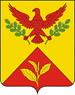 ПОСТАНОВЛЕНИЕАДМИНИСТРАЦИИ ШАУМЯНСКОГО СЕЛЬСКОГО ПОСЕЛЕНИЯ   ТУАПСИНСКОГО РАЙОНАот ____________			                                                                   № ____                                                     с. ШаумянОб утверждении административного регламента предоставления муниципальной услуги: «Выдача специального разрешения на движение по автомобильным дорогам местного значения тяжеловесного и (или) крупногабаритного транспортного средства»В соответствии с Федеральным законом от 27 июля 2010 года № 210-ФЗ «Об организации предоставления государственных и муниципальных услуг», Федеральным законом от 06 октября 2003 года № 131-ФЗ «Об общих принципах организации местного самоуправления в Российской Федерации», Уставом  Шаумянского сельского поселения Туапсинского района, постановлением администрации Шаумянского сельского поселения Туапсинского района от 10.01.2019 года № 2 «Об утверждении Правил разработки и утверждения администрацией Шаумянского сельского поселения Туапсинского района административных регламентов предоставления муниципальных услуг и муниципального контроля», постановляю:1. Утвердить административный регламент предоставления муниципальной услуги: «Выдача специального разрешения на движение по автомобильным дорогам местного значения тяжеловесного и (или) крупногабаритного транспортного средства», согласно приложению.2. Признать утратившим силу постановление администрации Шаумянского сельского поселения Туапсинского района от 21.03.2019г. года №30 «Об утверждении административного регламента по предоставлению администрацией Шаумянского сельского поселения Туапсинского района муниципальной услуги: «Выдача специального разрешения на движение по автомобильным дорогам местного значения тяжеловесного и (или) крупногабаритного транспортного средства». 3. Ведущему специалисту по общим вопросам администрации Шаумянского сельского поселения Туапсинского района, обнародовать настоящее постановление в установленном порядке и разместить на официальном сайте администрации Шаумянского сельского поселения Туапсинского района в информационно-телекоммуникационной сети «Интернет».4. Контроль за выполнением настоящего постановления возложить на заместителя главы Шаумянского сельского поселения Туапсинского района, Т.А.Делигевуряна5. Постановление вступает в силу со дня его официального обнародования.ГлаваШаумянского сельского поселенияТуапсинского района                                                                        А.А.КочканянПРИЛОЖЕНИЕ УТВЕРЖДЁН                                                                        постановлением администрации                                                                      Шаумянского сельского поселения                                                                         Туапсинского района                                                                            от __________20____ г. № ___Административный регламент предоставления муниципальной услуги «Выдача специального разрешения на движение по автомобильным дорогам местного значения тяжеловесного и (или) крупногабаритного транспортного средства»Подраздел 1.1. Предмет регулированияадминистративного регламента1.1.1. Административный регламент предоставления администрацией Шаумянского сельского поселения Туапсинского района  муниципальной услуги «Выдача специального разрешения на движение по автомобильным дорогам местного значения тяжеловесного и (или) крупногабаритного транспортного средства» (далее - Регламент) определяет стандарты, сроки и последовательность административных процедур (действий) предоставления администрацией Шаумянского сельского поселения Туапсинского района муниципальной услуги «Выдача специального разрешения на движение по автомобильным дорогам местного значения тяжеловесного и (или) крупногабаритного транспортного средства» (далее – муниципальная услуга).1.1.2. Настоящий Регламент распространяется на правоотношения по выдаче специального разрешения на движение по автомобильным дорогам местного значения тяжеловесного и (или) крупногабаритного транспортного средства в случае, если маршрут, часть маршрута тяжеловесного и (или) крупногабаритного транспортного средства проходят по автомобильным дорогам местного значения, при условии, что маршрут данного транспортного средства проходит в границах Шаумянского сельского поселения Туапсинского района и указанные маршрут, часть маршрута не проходят по автомобильным дорогам федерального, регионального или межмуниципального, местного значения муниципального района, участкам таких автомобильных дорог.Подраздел 1.2. Круг заявителейЗаявителями на получение муниципальной услуги (далее – заявители) являются: владельцы транспортных средств (физические или юридические лица, индивидуальные предприниматели), обратившиеся на законных основаниях за получением специального разрешения на движение по автомобильным дорогам местного значения тяжеловесного и (или) крупногабаритного транспортного средства, а также их представители, наделенные соответствующими полномочиями  в случае, если маршрут, часть маршрута тяжеловесного и (или) крупногабаритного транспортного средства проходят по автомобильным дорогам местного значения, при условии, что маршрут данного транспортного средства проходит в границах Шаумянского сельского поселения Туапсинского района и указанные маршрут, часть маршрута не проходят по автомобильным дорогам федерального, регионального или межмуниципального, местного значения муниципального района, участкам таких автомобильных дорог.Подраздел 1.3. Требования к порядку информированияо предоставлении муниципальной услуги1.3.1. Порядок получения информации заявителями по вопросам предоставления муниципальной услуги и услуг, которые являются необходимыми и обязательными для предоставления муниципальной услуги, сведений о ходе предоставления муниципальной услуги, сведений о ходе предоставления указанных услуг, в том числе на официальном сайте администрации Шаумянского сельского поселения Туапсинского района (www.шаумянское.рф) (далее – официальный сайт Администрации), а также в федеральной государственной информационной системе «Единый портал государственных и муниципальных услуг (функций)» (www.gosuslugi.ru) (далее – Единый Портал) и на Портале государственных и муниципальных услуг (функций) Краснодарского края (www.pgu.krasnodar.ru) (далее – Портал Краснодарского края).1.3.1.1. Информирование заявителей о порядке предоставлении муниципальной услуги осуществляется администрацией Шаумянского сельского поселения Туапсинского района (далее – Администрация):в устной форме при личном обращении;с использованием средств телефонной связи;путем направления письменного ответа на обращение заявителя посредством почтовой связи;путем направления ответа в форме электронного документа на обращение заявителя с использованием информационно-телекоммуникационной сети «Интернет» (далее – Интернет), в том числе с официального электронного адреса Администрации;с использованием информационных материалов (брошюр, буклетов, памяток и т.д.); на информационных стендах;путем размещения информации в открытой и доступной форме в Интернете на официальном сайте Администрации, на Едином Портале и Портале Краснодарского края.1.3.1.2. При осуществлении консультирования при личном приеме заявителя или с использованием средств телефонной связи предоставляется информация по следующим вопросам:о входящем номере, под которым зарегистрировано заявление о предоставлении муниципальной услуги;о принятии решения по конкретному заявлению о предоставлении муниципальной услуги;о перечне нормативных правовых актов, в соответствии с которыми предоставляется муниципальная услуга (наименование, номер, дата принятия);об исчерпывающем перечне документов, необходимых для предоставления муниципальной услуги, требованиях к оформлению указанных документов, а также перечне документов, которые заявитель вправе представить по собственной инициативе;о месте размещения на официальном сайте Администрации справочной информации по предоставлению муниципальной услуги;по иным вопросам, входящим в компетенцию должностных лиц Администрации, не требующим дополнительного изучения.1.3.1.3. Консультирование по вопросам предоставления муниципальной услуги осуществляется бесплатно.Специалист Администрации, осуществляющий консультирование по вопросам предоставления муниципальной услуги (в устной форме или посредством средств телефонной связи), должен корректно и внимательно относиться к заявителям.При консультировании по телефону специалист Администрации называет свою фамилию, имя и отчество, должность, а затем в вежливой форме четко и подробно информирует обратившегося по интересующему его вопросу.Если специалист Администрации не может ответить на вопрос самостоятельно, либо подготовка ответа требует продолжительного времени, он может предложить обратившемуся обратиться письменно, либо назначить другое удобное для заинтересованного лица время для получения информации.1.3.1.4. Письменное информирование заявителя осуществляется путем направления письменного ответа с использованием почтовой связи на почтовый адрес заявителя.Письменный ответ должен содержать полный и мотивированный ответ на поставленный вопрос.1.3.2. Порядок, форма, место размещения и способы получения справочной информации, в том числе на стендах в местах предоставления муниципальной услуги и услуг, которые являются необходимыми и обязательными для предоставления муниципальной услуги, и в государственном автономном учреждении Краснодарского края «Многофункциональный центр предоставления государственных и муниципальных услуг Краснодарского края» (далее – МФЦ).1.3.2.1. На информационных стендах в доступных для ознакомления местах в Администрации, а также в МФЦ размещается следующая информация:порядок предоставления муниципальной услуги;сроки предоставления муниципальной услуги;размер государственной пошлины и иных платежей, уплачиваемых заявителем при получении муниципальной услуги, порядок их уплаты; дополнительные (сопутствующие) услуги, а также об услугах, необходимых и обязательных для предоставления муниципальной услуги, размерах и порядке их оплаты;перечень нормативных правовых актов, в соответствии с которыми предоставляется муниципальная услуга (наименование, номер, дата принятия);исчерпывающий перечень документов, необходимых для предоставления муниципальной услуги, требования к оформлению указанных документов, а также перечень документов, которые заявитель вправе представить по собственной инициативе;порядок обжалования действий (бездействия), а также решений администрации Шаумянского сельского поселения Туапсинского района, муниципальных служащих, МФЦ, работников МФЦ;шаблон и образец заполнения заявления для предоставления муниципальной услуги;иная информация, необходимая для предоставления муниципальной услуги.1.3.2.2. Справочная информация, включая информацию о месте нахождения и графике работы, справочных телефонах, адресе официального сайта Администрации и адресе электронной почты, формах обратной связи размещается на официальном сайте Администрации, на Едином Портале и Портале Краснодарского края. Раздел II. Стандарт предоставления муниципальной услугиПодраздел 2.1. Наименование муниципальной услугиНаименование муниципальной услуги - «Выдача специального разрешения на движение по автомобильным дорогам местного значения тяжеловесного и (или) крупногабаритного транспортного средства». Подраздел 2.2. Наименование органа предоставляющегомуниципальную услугу2.2.1. Предоставление муниципальной услуги осуществляется Администрацией.2.2.2. В предоставлении муниципальной услуги участвует МФЦ.2.2.3. При предоставлении муниципальной услуги Администрация осуществляет взаимодействие с:отделом государственной инспекции безопасности дорожного движения Отдела МВД России по Туапсинскому району (далее – Госавтоинспекция);Федеральной налоговой службой России.2.2.3. В соответствии с пунктом 3 части 1 статьи 7 Федерального закона от 27 июля 2010 года № 210-ФЗ «Об организации предоставления государственных и муниципальных услуг», Администрация не вправе требовать от заявителя осуществления действий, в том числе согласований, необходимых для получения муниципальной услуги и связанных с обращением в иные государственные органы и организации, за исключением получения услуг, включенных в перечень услуг, которые являются необходимыми и обязательными для предоставления муниципальных услуг.Подраздел 2.3. Описание результата предоставления муниципальной услуги 2.3.1. Результатом предоставления муниципальной услуги является:выдача специального разрешения на движение по автомобильным дорогам местного значения транспортного средства, осуществляющего перевозки тяжеловесных и (или) крупногабаритных грузов (далее – специальное разрешение), по форме указанной в приложении № 1 к Порядку выдачи специального разрешения на движение по автомобильным дорогам тяжеловесного и (или) крупногабаритного транспортного средства, утвержденному приказом министерства транспорта Российской Федерации от 5 июня 2019 года № 167 «Об утверждении Порядка выдачи специального разрешения на движение по автомобильным дорогам тяжеловесного и (или) крупногабаритного транспортного средства» (далее – Порядок № 167);уведомление об отказе в выдаче специального разрешения на движение по автомобильным дорогам тяжеловесного и (или) крупногабаритного транспортного средства.2.3.2. Результаты предоставления муниципальной услуги по экстерриториальному принципу в виде электронных документов и (или) электронных образов документов заверяются уполномоченным должностным лицом Администрации. Для получения результата предоставления муниципальной услуги на бумажном носителе заявитель имеет право обратиться непосредственно в Администрацию.2.3.3. Результат предоставления муниципальной услуги заявитель по его выбору вправе получить:1) в форме электронного документа, подписанного уполномоченным должностным лицом Администрации с использованием усиленной квалифицированной электронной подписи;2) на бумажном носителе, подтверждающем содержание электронного документа, направленного Администрацией в МФЦ;3) на бумажном носителе.Подраздел 2.4. Срок предоставления муниципальной услуги2.4.1. Специальное разрешение в случае, если требуется согласование маршрута тяжеловесного транспортного средства только с владельцами автомобильных дорог, по которым проходит такой маршрут, и при наличии соответствующих согласований, муниципальная услуга предоставляется в срок, не превышающий 11 рабочих дней с даты регистрации заявления, в случае необходимости согласования маршрута тяжеловесного и (или) крупногабаритного транспортного средства с Госавтоинспекцией - в течение 15 рабочих дней с даты регистрации заявления.В случае, если для движения тяжеловесного и (или) крупногабаритного транспортного средства требуется оценка технического состояния автомобильных дорог, их укрепление или принятие специальных мер по обустройству автомобильных дорог, их участков, а также пересекающих автомобильную дорогу сооружений и инженерных коммуникаций, срок предоставления муниципальной услуги увеличивается на срок проведения указанных мероприятий.Сроки и условия проведения оценки технического состояния автомобильных дорог, их укрепления или принятия специальных мер по обустройству автомобильных дорог, их участков, а также пересекающих автомобильную дорогу сооружений и инженерных коммуникаций, определяются в зависимости от объема выполняемых работ и срока возмещения лицом, в интересах которого осуществляются перевозки, расходов на осуществление такой оценки и принятие таких мер юридическим лицам и индивидуальным предпринимателям, осуществляющим такую оценку и принимающим такие меры.2.4.2. В случае если срок выданного специального разрешения на движение крупногабаритной сельскохозяйственной техники (комбайн, трактор) не истек, при этом соответствующим транспортным средством совершено предельное количество поездок, указанное в специальном разрешении, владелец транспортного средства вправе подать повторное заявление на движение данной крупногабаритной сельскохозяйственной техники (комбайн, трактор) своим ходом в период с марта по сентябрь в пределах одного муниципального образования. По такому заявлению специальное разрешение выдается в течение четырех рабочих дней со дня его регистрации на одну или несколько поездок (не более тридцати) на срок, не превышающий срок действия ранее выданного специального разрешения, при этом документы, указанные в подпунктах 1 - 3 настоящего пункта, к заявлению не прилагаются.2.4.3. В случае наличия постоянного маршрута тяжеловесных и (или) крупногабаритных транспортных средств, выдача специального разрешения по указанному маршруту осуществляется в срок не более одного рабочего дня со дня подтверждения заявителем внесения платы в счет возмещения вреда, причиняемого тяжеловесным транспортным средством, а также получения согласования Госавтоинспекции.В случае движения тяжеловесного транспортного средства, нагрузка на ось которого превышает допустимую нагрузку на ось более чем на два процента, но не более чем на десять процентов, по установленному постоянному маршруту выдача специального разрешения осуществляется в срок не более одного рабочего дня со дня подтверждения заявителем внесения платы в счет возмещения вреда, причиняемого данным тяжеловесным транспортным средством.2.4.4. Заявление о пропуске тяжеловесных и (или) крупногабаритных транспортных средств, направляемых для ликвидации последствий чрезвычайных ситуаций, а также специализированных транспортных средств телеканалов, радиоканалов и иных вещателей (передвижных телевизионных станций, состоящих из основного и вспомогательного транспортного средства, груз которых составляет оборудование, необходимое для проведения съемок, и мобильных энергетических комплексов, направляемых на проведение съемок и трансляций), рассматривается Администрацией  в течение одного рабочего дня с даты его поступления.В случае выдачи специального разрешения Администрацией в соответствии с абзацем первым настоящего пункта, документы, предусмотренные подпунктом 5 пункта 2.6.1 подраздела 2.6 раздела II настоящего Регламента, а также подтверждающие оплату платежей за возмещение вреда, причиняемого автомобильным дорогам тяжеловесным транспортным средством, представляются заявителем в течение пяти рабочих дней со дня выдачи специального разрешения.2.4.5. Уведомление об отказе в выдаче специального разрешения, в случае принятия решения об отказе в выдаче специального разрешения, в случае принятия решения об отказе в выдаче специального разрешения по основаниям, указанным в подпунктах 1-4 пункта 2.10.3 подраздела 2.10 раздела II Регламента, выдается (направляется) заявителю в течение 4 (четырех) рабочих дней со дня регистрации заявления.Подраздел 2.5. Нормативные правовые акты, регулирующие предоставление муниципальной услугиПеречень нормативных правовых актов, регулирующих предоставление муниципальной услуги, размещается в Интернете на официальном сайте Администрации, Едином Портале и (или) Портале Краснодарского края.Администрация обеспечивает размещение и актуализацию перечня нормативных правовых актов, регламентирующих предоставление муниципальной услуги, на официальном сайте Администрации, а также в соответствующем разделе на Едином Портале и (или) Портале Краснодарского края.Подраздел 2.6. Исчерпывающий перечень документов, необходимых в соответствии с нормативными правовыми актами для предоставления муниципальной услуги  и услуг, которые являются необходимыми и обязательными для предоставления муниципальной услуги, подлежащих представлению заявителем, способы их получения заявителем, в том числе в электронной форме, порядок их представления2.6.1. Исчерпывающий перечень документов, необходимых в соответствии с нормативными правовыми актами для предоставления муниципальной услуги, которые представляются заявителем и являются необходимыми и обязательными:1) заявление на получение специального разрешения на движение по автомобильным дорогам тяжеловесного и (или) крупногабаритного транспортного средства в случае, если маршрут, часть маршрута тяжеловесного и (или) крупногабаритного транспортного средства проходят по автомобильным дорогам местного значения, при условии, что маршрут данного транспортного средства проходит в границах Шаумянского сельского поселения Туапсинского района и указанные маршрут, часть маршрута не проходят по автомобильным дорогам федерального, регионального или межмуниципального, местного значения муниципального района, участкам таких автомобильных дорог по форме установленной приложением № 2 к Порядку № 167;2) копия документов каждого транспортного средства (паспорт транспортного средства или свидетельство о регистрации транспортного средства, паспорт самоходной машины), с использованием которого планируется поездка;3) схема тяжеловесного и (или) крупногабаритного транспортного средства (автопоезда) с изображением размещения груза (при наличии груза). На схеме изображается транспортное средство, планируемое к участию в перевозке, его габариты с грузом (при наличии груза), количество осей и колес на нем, взаимное расположение осей и колес, распределение нагрузки по осям и в случае неравномерного распределения нагрузки по длине оси - распределение на отдельные колеса, а также при наличии груза - габариты груза, расположение груза на транспортном средстве, погрузочная высота, свес (при наличии) (изображается вид в профиль, сзади), способы, места крепления груза;4) сведения о технических требованиях к перевозке заявленного груза в транспортном положении (в случае перевозки груза) - сведения изготовителя, производителя груза, эксплуатационные документы, содержащие информацию о весогабаритных параметрах груза;5) копия платежного документа, подтверждающего уплату государственной пошлины за выдачу специального разрешения (при наличии информации об уплате государственной пошлины, содержащейся в Государственной информационной системе о государственных и муниципальных платежах, копия платежного документа не требуется);6) копия ранее выданного специального разрешения, срок действия которого на момент подачи заявления не истек, - в случае повторной подачи заявления на движение крупногабаритной сельскохозяйственной техники (комбайн, трактор) своим ходом в период с марта по сентябрь в пределах одного муниципального образования при наличии действующего специального разрешения на данное транспортное средство;7) документ, подтверждающий полномочия представителя владельца транспортного средства, в случае подачи заявления представителем владельца транспортного средства.2.6.2. В заявлении указывается:наименование уполномоченного органа;наименование и организационно-правовая форма - для юридических лиц;идентификационный номер налогоплательщика (далее - ИНН) и основной государственный регистрационный номер (далее - ОГРН или ОГРНИП) - для юридических лиц и индивидуальных предпринимателей;адрес местонахождения юридического лица, фамилия, имя, отчество (при наличии) руководителя, телефон;фамилия, имя, отчество (при наличии), адрес места жительства, данные документа, удостоверяющего личность, - для физических лиц и индивидуальных предпринимателей (с указанием статуса индивидуального предпринимателя);банковские реквизиты (наименование банка, расчетный счет, корреспондентский счет, банковский индивидуальный код);исходящий номер (при необходимости) и дата заявления;наименование, адрес и телефон владельца транспортного средства;маршрут движения (пункт отправления - пункт назначения с указанием их адресов в населенных пунктах, если маршрут проходит по улично-дорожной сети населенных пунктов, без указания промежуточных пунктов);вид перевозки (межрегиональная, местная), срок перевозки, количество поездок;характеристика груза (при наличии груза) (полное наименование, марка, модель, габариты, масса, делимость, длина свеса (при наличии);сведения о транспортном средстве (автопоезде) (марка и модель транспортного средства (тягача, прицепа (полуприцепа)), государственный регистрационный номер транспортного средства (тягача, прицепа (полуприцепа)), параметры транспортного средства (автопоезда) (масса транспортного средства (автопоезда) без груза/с грузом, масса тягача, прицепа (полуприцепа)), расстояние между осями, нагрузки на оси, габариты транспортного средства (автопоезда) (длина, ширина, высота), минимальный радиус поворота с грузом, необходимость автомобиля сопровождения (прикрытия), предполагаемая максимальная скорость движения транспортного средства (автопоезда) с учетом конструктивных особенностей транспортного средства и конкретных дорожных условий на маршруте движения.В случае движения крупногабаритной сельскохозяйственной техники (комбайн, трактор) своим ходом в период с марта по сентябрь в пределах одного муниципального образования в заявлении указывается пункт отправления и пункт назначения с указанием подъездов к местам проведения сельскохозяйственных работ.Заявление оформляется на русском языке машинописным текстом (наименования груза, марок и моделей транспортных средств, их государственных регистрационных номеров допускается оформлять буквами латинского алфавита).2.6.3. В случае если срок выданного специального разрешения на движение крупногабаритной сельскохозяйственной техники (комбайн, трактор) не истек, при этом соответствующим транспортным средством совершено предельное количество поездок, указанное в специальном разрешении, владелец транспортного средства вправе подать повторное заявление на движение данной крупногабаритной сельскохозяйственной техники (комбайн, трактор) своим ходом в период с марта по сентябрь в пределах одного муниципального образования. В случае если заявление подается повторно документы, указанные в подпунктах 2-4 пункта 2.6.1 настоящего подраздела Регламента, не требуются. 2.6.4. Требования к документам:1) заявление, схема транспортного средства (автопоезда), а также копии документов, указанных в подпункте 2 пункта 2.6.1 настоящего Регламента, должны быть подписаны заявителем (для физических лиц и индивидуальных предпринимателей) или руководителем (иным уполномоченным лицом) и заверены печатью (при наличии) (для юридических лиц); 2) заявление с приложением документов, указанных в подпунктах 2-7 пункта 2.6.1 настоящего Регламента, может быть подано заявителем на бумажном носителе непосредственно в Администрацию путем направления их в адрес Администрации, на бумажном носителе при личном обращении в МФЦ, посредством почтового отправления, посредством факсимильной связи с последующим представлением оригиналов заявления и схемы транспортного средства, заверенных копий документов и материалов, указанных в подпунктах 2-7 пункта 2.6.1 настоящего Регламента, или в электронном виде посредством Единого Портала, Портала Краснодарского края. Перечень документов, необходимых для предоставления муниципальной услуги, является исчерпывающим.2.6.5. Заявитель вправе отозвать свое заявление на любой стадии рассмотрения, согласования или подготовки документа Администрацией, обратившись с соответствующим заявлением в Администрацию, в том числе в электронной форме, либо в МФЦ.Подраздел  2.7. Исчерпывающий перечень документов, необходимых в соответствии с нормативными правовыми актами для предоставления муниципальной услуги, которые находятся в распоряжении государственных органов, органов местного самоуправления и иных органов, участвующих в предоставлении государственных или муниципальных услуг, и которые заявитель вправе представить, а также способы их получения заявителями, в том числе в электронной форме, порядок их представления2.7.1. Документами, необходимыми в соответствии с нормативными правовыми актами для муниципальной услуги, которые находятся в распоряжении государственных органов, органов местного самоуправления Краснодарского края и иных органов и организаций, участвующих в предоставлении муниципальной услуги, и которые заявитель вправе представить, являются:1) выписка из Единого государственного реестра индивидуальных предпринимателей (для индивидуальных предпринимателей);2) выписка из Единого государственного реестра юридических лиц (для юридических лиц).2.7.2. Документы, указанные в пункте 2.7.1 подраздела 2.7 раздела II настоящего Регламента заявитель вправе представить самостоятельно.2.7.3. Непредставление заявителем указанных в настоящем подразделе документов не является основанием для отказа заявителю в предоставлении муниципальной услуги. Подраздел 2.8. Указание на запрет требовать от заявителя2.8.1. От заявителя запрещено требовать:1) представления документов и информации или осуществления действий, которые не предусмотрены нормативными правовыми актами, регулирующими отношения, возникшие в связи с предоставлением муниципальной услуги;2) представления документов и информации, которые в соответствии с нормативными правовыми актами Российской Федерации, нормативными правовыми актами Краснодарского края и муниципальными правовыми актами Администрации, находятся в распоряжении государственных органов, предоставляющих государственную услугу, иных государственных органов, органов местного самоуправления и (или) подведомственных государственным органам и органам местного самоуправления организаций, участвующих в предоставлении муниципальных услуг, за исключением документов, указанных в части 6 статьи 7 Федерального закона от 27 июля 2010 года № 210-ФЗ «Об организации предоставления государственных и муниципальных услуг»;3) осуществление действий, в том числе согласований, необходимых для получения муниципальной услуги и связанные с обращением в иные органы местного самоуправления, государственные органы, организации, за исключением получения услуг, и получения документов и информации, включенных в перечень услуг, которые являются необходимыми и обязательными для предоставления муниципальных услуг;4) представления документов и информации, отсутствие и (или) недостоверность которых не указывались при первоначальном отказе в приеме документов, необходимых для предоставления муниципальной услуги, либо в предоставлении муниципальной услуги, за исключением следующих случаев:изменение требований нормативных правовых актов, касающихся предоставления муниципальной услуги, после первоначальной подачи заявления о предоставлении муниципальной услуги;наличие ошибок в заявлении о предоставлении муниципальной услуги и документах, поданных заявителем после первоначального отказа в приеме документов, необходимых для предоставления муниципальной услуги, либо в предоставлении муниципальной услуги и не включенных в представленный ранее комплект документов;истечение срока действия документов или изменение информации после первоначального отказа в приеме документов, необходимых для предоставления муниципальной услуги, либо в предоставлении муниципальной услуги;выявление документально подтверждающего факта (признаков) ошибочного или противоправного действия (бездействия) должностного лица Администрации, предоставляющего муниципальную услугу при первичном отказе в приеме документов, необходимых для предоставления муниципальной услуги, либо в предоставлении муниципальной услуги, о чем в письменном виде за подписью должностного лица Администрации уведомляется заявитель, а также приносятся извинения за доставленные неудобства.2.8.2. Администрации запрещено:отказывать в приеме заявления (запроса) и иных документов, необходимых для предоставления муниципальной услуги, в случае, если запрос и документы, необходимые для предоставления муниципальной услуги, поданы в соответствии с информацией о сроках и порядке предоставления муниципальной услуги, опубликованной на Едином Портале, Портале Краснодарского края;отказывать в предоставлении муниципальной услуги в случае, если запрос и документы, необходимые для предоставления муниципальной услуги, поданы в соответствии с информацией о сроках и порядке предоставления муниципальной услуги, опубликованной на Едином Портале, Портале Краснодарского края;требовать от заявителя совершения иных действий, кроме прохождения идентификации и аутентификации в соответствии с нормативными правовыми актами Российской Федерации, указания цели приема, а также предоставления сведений, необходимых для расчета длительности временного интервала, который необходимо забронировать на прием;требовать от заявителя предоставления документов, подтверждающих внесение заявителем платы за предоставление муниципальной услуги.2.8.3. При предоставлении муниципальной услуги по экстерриториальному принципу Администрация не вправе требовать от заявителя (представителя заявителя) или МФЦ предоставления документов на бумажных носителях, если иное не предусмотрено федеральным законодательством, регламентирующим предоставление муниципальной услуги.Подраздел 2.9. Исчерпывающий перечень оснований для отказа в приеме документов, необходимых для предоставления муниципальной услуги2.9.1. Основаниями для отказа в приеме документов, необходимых для предоставления муниципальной услуги, являются:1) с заявлением о предоставлении муниципальной услуги обратилось лицо, не представившее документ, удостоверяющий личность и (или) подтверждающий его полномочия как представителя физического лица или юридического лица;2) заявление подписано лицом, не имеющим полномочий на подписание данного заявления;3) представленное заявление не содержит сведений, установленных пунктом 2.6.2 подраздела 2.6 раздела II Регламента;4) прилагаемые к заявлению документы не соответствуют требованиям пунктов 2.6.1, 2.6.4 подраздела 2.6 раздела II настоящего Регламента (за исключением случаев, установленных подпунктами 5,6 пункта 2.6.1 подраздела 2.6 раздела II настоящего Регламента);5) несоблюдение установленных условий признания действительности усиленной квалифицированной электронной подписи согласно пункту 9 Правил использования усиленной квалифицированной электронной подписи при обращении за получением государственных и муниципальных услуг, утвержденных постановлением Правительства Российской Федерации                           от 25 августа 2012 года № 852 «Об утверждении Правил использования усиленной квалифицированной электронной подписи при обращении за получением государственных и муниципальных услуг и о внесении изменения в Правила разработки и утверждения административных регламентов предоставления государственных услуг», которой подписан электронный документ (пакет электронных документов).2.9.2. О наличии основания для отказа в приеме документов заявителя информирует специалист Администрации либо работник МФЦ, ответственный за прием документов, объясняет заявителю содержание выявленных недостатков в представленных документах и предлагает принять меры по их устранению.При принятии решения об отказе в приеме документов, специалист Администрации, ответственный за прием документов, незамедлительно информирует заявителя о принятом решении с указанием оснований принятия данного решения.Уведомление об отказе в приеме документов, необходимых для предоставления муниципальной услуги, по требованию заявителя подписывается уполномоченным должностным лицом Администрации  и выдается заявителю с указанием причин отказа не позднее одного рабочего дня со дня обращения заявителя за получением муниципальной услуги.Не может быть отказано заявителю в приеме дополнительных документов при наличии намерения их сдать.2.9.3. Не допускается отказ в приеме заявления и иных документов, необходимых для предоставления муниципальной услуги, в случае, если заявление и документы, необходимые для предоставления муниципальной услуги, поданы в соответствии с информацией о сроках и порядке предоставления муниципальной услуги, опубликованной на Едином Портале, Портале Краснодарского края и официальном сайте Администрации.2.9.4. Отказ в приеме документов, необходимых для предоставления муниципальной услуги, не препятствует повторному обращению заявителя после устранения причины, послужившей основанием для отказа в приеме документов.Подраздел 2.10. Исчерпывающий перечень оснований дляприостановления предоставления муниципальной услуги илиотказа в предоставлении муниципальной услуги2.10.1. Оснований для приостановления предоставления муниципальной услуги законодательством Российской Федерации не предусмотрено.2.10.2. Основанием для отказа в предоставлении муниципальной услуги являются: 1) Администрация не вправе выдавать специальные разрешения по заявленному маршруту;2) информация о государственной регистрации в качестве индивидуального предпринимателя или юридического лица не совпадает с соответствующей информаций, указанной в заявлении;3) сведения, предоставленные в заявлении и документах, не соответствуют техническим характеристикам транспортного средства и груза, а также технической возможности осуществления заявленной перевозки;4) установленные требования о перевозке делимого груза не соблюдены;5) при согласовании маршрута установлена невозможность осуществления движения по заявленному маршруту тяжеловесного и (или) крупногабаритного транспортного средства с заявленными техническими характеристиками в связи с техническим состоянием автомобильной дороги, искусственного сооружения или инженерных коммуникаций, а также по требованиям безопасности дорожного движения;6) отсутствует согласие заявителя на:проведение оценки технического состояния автомобильной дороги в установленных законодательством случаях;принятие специальных мер по обустройству пересекающих автомобильную дорогу сооружений и инженерных коммуникаций, определенных согласно проведенной оценке технического состояния автомобильной дороги и в установленных законодательством случаях;укрепление автомобильных дорог или принятие специальных мер по обустройству автомобильных дорог или их участков, определенных согласно проведенной оценке технического состояния автомобильной дороги и в установленных законодательством случаях;7) заявитель не произвел оплату оценки технического состояния автомобильных дорог, их укрепления в случае, если такие работы были проведены по согласованию с заявителем и не предоставил копии платежных документов, подтверждающих такую оплату;8) заявитель не произвел оплату принятия специальных мер по обустройству автомобильных дорог, их участков, а также пересекающих автомобильную дорогу сооружений и инженерных коммуникаций, если такие работы были проведены по согласованию с заявителем и не предоставил копии платежных документов, подтверждающих такую оплату;9) заявитель не внес плату в счет возмещения вреда, причиняемого автомобильным дорогам тяжеловесным транспортным средством и не предоставил копии платежных документов, подтверждающих такую оплату;10) отсутствуют оригиналы заявления и схемы автопоезда на момент выдачи специального разрешения, заверенных регистрационных документов транспортного средства в случае, если заявление и документы направлялись в уполномоченный орган с использованием факсимильной связи;11) отсутствует согласование владельцев автомобильных дорог или согласующих организаций, если не требуется разработка специального проекта и (или) проекта организации дорожного движения;12) отсутствует специальный проект, проект организации дорожного движения (при необходимости);13) крупногабаритная сельскохозяйственная техника (комбайн, трактор) в случае повторной подачи заявления на движение крупногабаритной сельскохозяйственной техники (комбайн, трактор) своим ходом в период с марта по сентябрь в пределах одного муниципального образования при наличии действующего специального разрешения на данное транспортное средство.2.10.3. Администрация, в  случае принятия  решения об отказе в выдаче специального разрешения, посредством почтового отправления, электронной почты либо по телефону, указанному в заявлении, информирует заявителя о принятом решении, указав основания принятия данного решения.2.10.4. Администрация, в случае принятия решения об отказе в выдаче специального разрешения по основаниям, указанным в подпунктах 1 - 4 пункта 2.10.2 настоящего подраздела, посредством почтового отправления, электронной почты либо по телефону, указанному в заявлении, информирует заявителя в течение четырех рабочих дней со дня регистрации заявления.2.10.5. Не допускается отказ в предоставлении муниципальной услуги, в случае, если заявление и документы, необходимые для предоставления муниципальной услуги, поданы в соответствии с информацией о сроках и порядке предоставления муниципальной услуги, опубликованной на Едином Портале и (или) Портале Краснодарского края.2.10.6. Отказ в предоставлении муниципальной услуги не препятствует повторному обращению после устранения причины, послужившей основанием для отказа.2.10.7. Отказ в предоставлении муниципальной услуги может быть оспорен в судебном порядке.Подраздел 2.11. Перечень услуг, которые являются необходимыми и обязательными для предоставлениямуниципальной услуги, в том числе сведения о документе(документах), выдаваемом (выдаваемых) организациями,участвующими в предоставлении муниципальной услугиУслуги, которые являются необходимыми и обязательными для представления муниципальной услуги, отсутствуют.Подраздел 2.12. Порядок, размер и основания взиманиягосударственной пошлины или иной платы, взимаемойза предоставление муниципальной услугиЗа выдачу специального разрешения уплачивается государственная пошлина на основании части 11 статьи 31Федерального закона от 8 ноября 2007 года № 257-ФЗ «Об автомобильных дорогах и о дорожной деятельности в Российской Федерации и о внесении изменений в отдельные законодательные акты Российской Федерации» (далее – Федеральный закон № 257).Размер государственной пошлины установлен пунктом 111 статьи 333.33 Налогового кодекса Российской Федерации.Подраздел 2.13. Порядок, размер и основания взимания платы за предоставление услуг, которые являются необходимыми и обязательными для предоставления муниципальной услуги, включая информацию о методике расчета размера такой платыВзимание платы за предоставление услуг, которые являются необходимыми и обязательными для предоставления муниципальной услуги, включая информацию о методике расчета размера такой платы не предусмотрено.Подраздел 2.14. Максимальный срок ожидания в очередипри подаче запроса о предоставлении муниципальной услуги, предоставляемой организацией, участвующей в предоставлении муниципальной услуги, и при получении результата предоставления таких услугМаксимальный срок ожидания в очереди при подаче запроса (заявления) о предоставлении муниципальной услуги, а также при получении результата предоставления муниципальной услуг при личном приеме заявителя не должен превышать 15 минут.Подраздел 2.15. Срок и порядок регистрации запроса заявителя о предоставлении муниципальной услуги и услуги,предоставляемой организацией, участвующей в предоставлениимуниципальной услуги, в том числе в электронной формеРегистрация заявления (запроса) и документов (содержащихся в них сведений), необходимых для предоставления муниципальной услуги, осуществляется в день их поступления.Регистрация заявления и документов, необходимых для предоставления муниципальной услуги, поступивших в выходной (нерабочий или праздничный) день, осуществляется в первый за ним рабочий день.Срок регистрации заявления о предоставлении муниципальной услуги и (или) документов (содержащихся в них сведений), поданных в том числе посредством Единого Портала, Портала Краснодарского края, не может превышать двадцати минут.Подраздел 2.16. Требования к помещениям, в которыхпредоставляется муниципальная услуга, к залу ожидания,местам для заполнения запросов о предоставлении муниципальной услуги, информационным стендам с образцами их заполнения и перечнем документов, необходимых для предоставления каждой муниципальной услуги, размещению и оформлению визуальной, текстовойи мультимедийной информации о порядке предоставления такой услуги, в том числе к обеспечению доступности для инвалидов указанных объектов в соответствии с законодательством Российской Федерации о социальной защите инвалидов 2.16.1. Информация о графике (режиме) работы размещается при входе в здание, в котором осуществляется деятельность  Администрация на видном месте.2.16.2. Здание, в котором предоставляется муниципальная услуга, оборудуется входом, обеспечивающим свободный доступ заявителей в помещения.2.16.3. Вход в здание оборудуется информационной табличкой (вывеской), содержащей информацию об Администрации, а также лестницей с поручнями, пандусами для беспрепятственного передвижения граждан.2.16.4. Места предоставления муниципальной услуги оборудуются с учетом требований доступности для инвалидов в соответствии с действующим законодательством Российской Федерации о социальной защите инвалидов, в том числе обеспечиваются:условия для беспрепятственного доступа к объекту, на котором организовано предоставление услуг, к местам отдыха и предоставляемым услугам;возможность самостоятельного передвижения по территории объекта,  на котором организовано предоставление услуг, входа в такой объект и выхода из него, посадки в транспортное средство и высадки из него, в том числе с использованием кресла-коляски;сопровождение инвалидов, имеющих стойкие расстройства функции зрения и самостоятельного передвижения, и оказание им помощи на объекте, на котором организовано предоставление услуг;надлежащее размещение оборудования и носителей информации, необходимых для обеспечения беспрепятственного доступа инвалидов к объекту и предоставляемым услугам с учетом ограничений их жизнедеятельности;дублирование необходимой для инвалидов звуковой и зрительной информации, а также надписей, знаков и иной текстовой и графической информации знаками, выполненными рельефно-точечным шрифтом Брайля, допуск сурдопереводчика и тифлосурдопереводчика;допуск на объект, на котором организовано предоставление услуг, собаки-проводника при наличии документа, подтверждающего ее специальное обучение и выдаваемого в порядке, установленном законодательством Российской Федерации;оказание работниками органа (учреждения), предоставляющего услуги населению, помощи инвалидам в преодолении барьеров, мешающих получению ими услуг наравне с другими органами.2.16.5. Помещения, в которых предоставляется муниципальная услуга, зал ожидания, места для заполнения запросов о предоставлении муниципальной услуги должны соответствовать санитарно-гигиеническим правилам и нормативам, правилам пожарной безопасности, безопасности труда, а также оборудоваться системами кондиционирования (охлаждения и нагревания) и вентилирования воздуха, средствами оповещения о возникновении чрезвычайной ситуации. На видном месте располагаются схемы размещения средств пожаротушения и путей эвакуации людей. Предусматривается оборудование доступного места общественного пользования (туалет).2.16.6. Кабинеты оборудуются информационными табличками (вывесками), содержащими информацию о номере кабинета и наименовании структурного подразделения Администрации, предоставляющего муниципальную услугу.2.16.7. Места для заполнения запросов о предоставлении муниципальной услуги оборудуются: телефоном, факсом, копировальным аппаратом, компьютерами и иной оргтехникой, рабочими столами и стульями, кресельными секциями для посетителей, а также справочно-правовыми системами, информационными стендами.2.16.8. Информационные стенды должны содержать сведения, указанные в пункте 1.3.2.1 подраздела 1.3 раздела I Регламента, и размещаться на видном, доступном месте.2.16.9. Оформление визуальной, текстовой и мультимедийной информации о порядке предоставления муниципальной услуги должно соответствовать оптимальному зрительному и слуховому восприятию информации заявителями.2.16.10. Прием заявителей при предоставлении муниципальной услуги осуществляется согласно графику (режиму) работы Администрации.2.16.11. Рабочее место должностного лица Администрации, предоставляющего муниципальную услугу, оборудуется компьютером и оргтехникой, позволяющими своевременно и в полном объеме получать справочную информацию по вопросам предоставления муниципальной услуги и организовать предоставление муниципальной услуги в полном объеме.2.16.12. Должностные лица Администрации, ответственные за предоставление муниципальной услуги, обеспечиваются идентификационными карточками (бэйджами) и (или) настольными табличками.Подраздел 2.17. Показатели доступности и качествамуниципальной услуги, в том числе количествовзаимодействий заявителя с должностными лицамипри предоставлении муниципальной услуги и ихпродолжительность, возможность получения информациио ходе предоставления муниципальной услуги,в том числе с использованием информационно-коммуникационных технологий,возможность или невозможность получениямуниципальной услуги в МФЦ, посредством запросао предоставлении нескольких государственных и (или)муниципальных услуг в МФЦ, предусмотренногостатьей 15.1 Федерального закона от 27 июля 2010 года№ 210 - ФЗ «Об организации предоставления государственныхи муниципальных услуг»2.17.1. Показателями доступности и качества муниципальной услуги являются:полнота, актуальность и достоверность информации о порядке предоставления муниципальной услуги;наглядность форм размещаемой информации о порядке предоставления муниципальной услуги;оперативность и достоверность предоставляемой информации о порядке предоставления муниципальной услуги;установление и соблюдение требований к помещениям, в которых предоставляется муниципальная услуга;предоставление возможности подачи заявления о предоставлении муниципальной услуги и документов (сведений), необходимых для предоставления муниципальной услуги, а также выдачи заявителям документов по результатам предоставления муниципальной услуги в МФЦ;количество взаимодействий заявителя с должностными лицами Администрации при предоставлении муниципальной услуги и их продолжительность; установление и соблюдение срока предоставления муниципальной услуги, в том числе срока ожидания в очереди при подаче заявления и при получении результата предоставления муниципальной услуги;своевременное рассмотрение документов, представленных заявителем, в случае необходимости – с участием заявителя; отсутствие обоснованных жалоб со стороны заявителей по результатам предоставления муниципальной услуги;предоставление возможности подачи заявления о предоставлении муниципальной услуги и документов (сведений), необходимых для предоставления муниципальной услуги, в форме электронного документа, в том числе с использованием Единого Портала, Портала Краснодарского края.2.17.2. Критерии оценки качества предоставления муниципальной услуги, предоставляемой в электронном виде:доступность информации о порядке предоставления муниципальной услуги;доступность электронных форм документов, необходимых для предоставления муниципальной услуги;доступность инструментов совершения в электронном виде платежей, необходимых для получения муниципальной услуги;время ожидания ответа на подачу заявления;время предоставления муниципальной услуги;удобство процедур предоставления муниципальной услуги, включая процедуры записи на прием, подачи заявления, оплаты обязательных платежей, информирования заявителя о ходе предоставления муниципальной услуги, а также получения результата предоставления муниципальной услуги.2.17.3. В ходе предоставления муниципальной услуги заявитель взаимодействует с должностными лицами Администрации не более двух раз (подача заявления и иных документов, необходимых для предоставления муниципальной услуги, и получение результата предоставления муниципальной услуги), продолжительность взаимодействий составляет: при подаче заявления – не более 15 минут, при получении результата муниципальной услуги – не более 15 минут.В процессе предоставления муниципальной услуги заявитель вправе обращаться в Администрацию за получением информации о ходе предоставления муниципальной услуги неограниченное количество раз.В процессе предоставления муниципальной услуги заявитель вправе обращаться в МФЦ за получением информации о ходе предоставления муниципальной услуги Администрацией неограниченное количество раз.2.17.4. Заявителю предоставляется возможность независимо от его места жительства или места пребывания (для физических лиц, включая индивидуальных предпринимателей) либо места нахождения (для юридических лиц) обращаться в любой по его выбору МФЦ в пределах территории Краснодарского края для предоставления ему муниципальной услуги по экстерриториальному принципу.Предоставление муниципальной услуги в МФЦ по экстерриториальному принципу осуществляется на основании соглашений о взаимодействии, заключенных уполномоченным МФЦ с Администрацией.2.17.5. При предоставлении муниципальной услуги с использованием информационно-коммуникационных технологий, в том числе Единого Портала, Портала Краснодарского края, заявителю обеспечивается возможность:получения информации о порядке и сроках предоставления муниципальной услуги;записи на прием в МФЦ для подачи запроса (заявления) о предоставлении муниципальной услуги;формирования запроса (заявления) о предоставлении муниципальной услуги;приема и регистрации Администрацией заявления и иных документов, необходимых для предоставления муниципальной услуги;оплаты государственной пошлины за предоставление муниципальной услуги и уплата иных платежей, взимаемых в соответствии 
с законодательством Российской Федерации;получения результата предоставления муниципальной услуги;получения сведений о ходе выполнения запроса;осуществления оценки качества предоставления муниципальной услуги;досудебного (внесудебного) обжалования решений и действий (бездействия) органа (организации), должностного лица органа (организации) либо государственного или муниципального служащего.2.17.6. Заявителю обеспечивается возможность предоставления нескольких государственных и (или) муниципальных услуг в МФЦ в соответствии со статьей 15.1 Федерального закона от 27 июля 2010 года  № 210-ФЗ «Об организации предоставления государственных и муниципальных услуг» (далее – комплексный запрос).Получение муниципальной услуги, предусмотренной настоящим Регламентом, в МФЦ возможно при подаче заявителем комплексного запроса.Заявление, составленное МФЦ на основании комплексного запроса заявителя, должно быть подписано уполномоченным работником МФЦ и скреплено печатью МФЦ.Заявление, составленное на основании комплексного запроса, и документы, необходимые для предоставления муниципальной услуги, направляются в Администрацию с приложением копии комплексного запроса, заверенной МФЦ.Направление МФЦ заявлений, а также указанных в части 4 статьи 15.1 статьи Федерального закона от 27 июля 2010 года № 210-ФЗ «Об организации предоставления государственных и муниципальных услуг» документов, в Администрацию осуществляется не позднее одного рабочего дня, следующего за днем получения комплексного запроса.Получение МФЦ отказа в предоставлении государственных (муниципальных) услуг, включенных в комплексный запрос, не является основанием для прекращения получения иных государственных (муниципальных) услуг, указанных в комплексном запросе, за исключением случаев, если услуга, в предоставлении которой отказано, необходима для предоставления иных государственных (муниципальных) услуг, включенных в комплексный запрос. Подраздел 2.18. Иные требования, в том числеучитывающие особенности предоставления муниципальнойуслуги по экстерриториальному принципуи особенности предоставления муниципальной услугив электронной форме2.18.1. Для получения муниципальной услуги заявителю (представителю заявителя) предоставляется возможность представить заявление (запрос) о предоставлении муниципальной услуги и документы (содержащиеся в них сведения), необходимые для предоставления муниципальной услуги, в том числе в форме электронного документа:в Администрацию; через МФЦ в Администрацию;посредством использования информационно-телекоммуникационных технологий, включая использование Единого Портала, Портала Краснодарского края с применением электронной подписи, вид которой должен соответствовать требованиям постановления Правительства Российской Федерации от 25 июня 2012 года № 634 «О видах электронной подписи, использование которых допускается при обращении за получением государственных и муниципальных услуг».Для получения муниципальной услуги заявитель вправе направить заявление о предоставлении муниципальной услуги и документы, необходимые для предоставления муниципальной услуги, в форме электронного документа через Портал Краснодарского края путем заполнения специальной интерактивной формы (с использованием «Личного кабинета»).2.18.2. При направлении заявления и документов в электронной форме с использованием Единого Портала и (или) Портала Краснодарского края заявление и документы должны быть подписаны усиленной квалификационной электронной подписью в соответствии с требованиями Федерального закона от 6 апреля 2011 года № 63-ФЗ «Об электронной подписи» и постановления Правительства Российской Федерации от 25 июня 2012 года № 634 «О видах электронной подписи, использование которых допускается при обращении за получением государственных и муниципальных услуг».Заявитель - физическое лицо вправе использовать простую электронную подпись в случае, предусмотренном пунктом 21 Правил определения видов электронной подписи, использование которых допускается при обращении за получением государственных и муниципальных услуг, утвержденных постановлением Правительства Российской Федерации от 25 июня 2012 года  № 634 «О видах электронной подписи, использование которых допускается при обращении за получением государственных и муниципальных услуг», согласно которому, в случае если при обращении в электронной форме за получением муниципальной услуги идентификация и аутентификация заявителя - физического лица осуществляются с использованием федеральной государственной информационной системы «Единая система идентификации и аутентификации в инфраструктуре, обеспечивающей информационно-технологическое взаимодействие информационных систем, используемых для предоставления государственных и муниципальных услуг в электронной форме» (далее – Единая система идентификации и аутентификации), заявитель вправе использовать простую электронную подпись при обращении в электронной форме за получением муниципальной услугой при условии, что при выдаче ключа простой электронной подписи личность физического лица установлена при личном приеме.Перечень классов средств электронной подписи, которые допускаются к использованию при обращении за получением муниципальной услуги, оказываемой с применением усиленной квалифицированной электронной подписи, определяется на основании утверждаемой федеральным органом исполнительной власти, уполномоченным в сфере использования электронной подписи, по согласованию с Федеральной службой безопасности Российской Федерации модели угроз безопасности информации в информационной системе, используемой в целях приема обращений за получением муниципальной услуги и (или) предоставления такой муниципальной услуги.2.18.3. Для заявителей обеспечивается возможность получения сведений о ходе предоставления муниципальной услуги с использованием Единого Портала и (или) Портала Краснодарского края.Сведения о ходе и результате выполнения муниципальной услуги в электронном виде заявителю представляются в виде уведомления в личном кабинете заявителя на Едином Портале и (или) Портале Краснодарского края.2.18.4. МФЦ при обращении заявителя (представителя заявителя) за предоставлением муниципальной услуги осуществляют:формирование электронных документов и (или) создание электронных образов заявления о предоставлении муниципальной услуги и документов, принятых от заявителя, копий документов личного  хранения, принятых от заявителя, обеспечивая  их заверение электронной  подписью  в  установленном порядке;направление с использованием информационно-телекоммуникационных технологий электронных документов и (или) электронных образов документов, заверенных уполномоченным должностным лицом МФЦ, в Администрацию.III. Состав, последовательность и сроки выполненияадминистративных процедур (действий), требования к порядкуих выполнения, в том числе особенности выполнения административных процедур (действий) в электронной формеПодраздел 3.1. Исчерпывающий перечень административныхпроцедур (действий) при предоставлении муниципальной услугиПредоставление муниципальной услуги включает в себя следующие административные процедуры (действия):приём заявления и прилагаемых к нему документов, регистрация заявления;рассмотрение заявления и прилагаемых к нему документов, согласование маршрута тяжеловесного и (или) крупногабаритного транспортного средства, принятие решения о предоставлении либо об отказе в предоставлении муниципальной услуги; передача курьером пакета документов из Администрации в МФЦ;выдача (направление) заявителю результата предоставления муниципальной услуги;Заявитель вправе отозвать свое заявление на любой стадии рассмотрения, согласования или подготовки документа Администрацией обратившись с соответствующим заявлением в Администрацию, в том числе в электронной форме, либо в МФЦ.Подраздел  3.2. Последовательность выполненияадминистративных процедур (действий) осуществляемых Администрацией3.2.1. Приём заявления и прилагаемых к нему документов, регистрация заявления.3.2.1.1. Основанием для начала административной процедуры является обращение заявителя в Администрацию с заявлением и документами, указанными в подразделе 2.6 Регламента, а также документами, указанными  в подразделе  2.7 раздела II Регламента, представленными заявителем по его инициативе самостоятельно, или поступление заявления и документов в Администрацию из МФЦ. Поступление заявления и документов в Администрацию из МФЦ осуществляется с учетом особенностей, установленных статьей 6.2 Закона Краснодарского края от 2 марта 2012 года № 2446-КЗ «Об отдельных вопросах организации предоставления государственных и муниципальных услуг на территории Краснодарского края».3.2.1.2. Заявление и документы могут быть направлены в Администрацию по почте. В этом случае направляются копии документов, верность которых засвидетельствована в установленном законом порядке, подлинники документов не направляются. 3.2.1.3. Специалист Администрации:проверяет наличие документов, необходимых для предоставления муниципальной услуги, согласно перечню, указанному в пункте 2.6.1 подраздела 2.6 раздела II Регламента, а также документов, указанных в пункте 2.7.1 подраздела 2.7 раздела II Регламента, представленных заявителем по его инициативе самостоятельно;сопоставляет указанные в заявлении сведения и данные в представленных документах;выявляет наличие в заявлении и документах исправлений, которые не позволяют однозначно истолковать их содержание;в случае представления не заверенной в установленном порядке копии документа, указанного в пункте 2.6.1 подраздела 2.6 раздела II Регламента, а также документов, указанных в пункте 2.7.1 подраздела 2.7 раздела II Регламента, представленных заявителем по его инициативе самостоятельно, специалист Администрации сличает ее с оригиналом и ставит на ней заверительную надпись «Верно», должность лица, заверившего копию, личную подпись, инициалы, фамилию, дату заверения, а оригиналы документов возвращает заявителю;при отсутствии оснований, указанных в пункте 2.9.1 подраздела 2.9 раздела II Регламента, принимает заявление и выдает заявителю копию заявления с отметкой о принятии документов, даты приема заявления и документов. При направлении документов по почте, направляет извещение о дате получения (регистрации) указанных документов не позднее одного рабочего дня с даты их получения (регистрации) по почте;при установлении фактов, указанных в пункте 2.9.1 подраздела 2.9 раздела II настоящего Регламента, уведомляет заявителя о наличии препятствий в приеме документов, необходимых для предоставления муниципальной услуги, объясняет заявителю содержание выявленных недостатков в представленных документах и предлагает принять меры по их устранению.3.2.1.4. Критерием принятия решения по административной процедуре  является отсутствие оснований для отказа в приеме документов, необходимых для предоставления муниципальной услуги, в соответствие с пунктом 2.9.1 подраздела 2.9 раздела II Регламента.3.2.1.5. Результатом административной процедуры является регистрация заявления о предоставлении муниципальной услуги, либо выдача заявителю уведомления об отказе в приеме заявления и документов, необходимых для предоставления муниципальной услуги.3.2.1.6. Срок выполнения административной процедуры не может превышать один рабочий день.3.2.1.7. Способом фиксации результата выполнения административной процедуры является присвоение входящего (регистрационного) номера поступившему заявлению и прилагаемым к нему документов, либо уведомлению об отказе в приеме заявления.3.2.1.8. Исполнение данной административной процедуры возложено на специалиста Администрации, ответственного за прием заявления.3.2.2. Рассмотрение заявления и прилагаемых к нему документов, согласование маршрута тяжеловесного и (или) крупногабаритного транспортного средства, принятие решения о предоставлении либо об отказе в предоставлении муниципальной услуги.3.2.2.1. Основанием для административной процедуры является зарегистрированное заявление и прилагаемые к нему документы.3.2.2.2. Глава администрации Шаумянского сельского поселения Туапсинского района рассматривает заявление и документы и после наложения резолюции направляет специалисту Администрации, ответственному за предоставление муниципальной услуги, для дальнейшей работы.3.2.2.3. Специалист Администрации, ответственный за предоставление муниципальной услуги в течение четырех дней со дня регистрации заявления осуществляет проверку:1) наличия полномочий на выдачу специального разрешения по заявленному маршруту;2) сведений, предоставленных в заявлении и документах, на соответствие технических характеристик транспортного средства и груза (при наличии груза), а также технической возможности осуществления движения тяжеловесного и (или) крупногабаритного транспортного средства по заявленному маршруту;3) информации о государственной регистрации в качестве индивидуального предпринимателя или юридического лица (для российских перевозчиков) с использованием единой системы межведомственного электронного взаимодействия и подключаемых к ней региональных систем межведомственного электронного взаимодействия.В случае, если заявителем не представлены документы, указанные в подразделе 2.7 раздела II Регламента специалист Администрации, ответственный за предоставление муниципальной услуги, подготавливает и направляет в органы, участвующие в предоставлении муниципальной услуги, межведомственные запросы о представлении документов и информации, необходимых для предоставления услуги, а также о представлении запрашиваемых сведений в форме электронного документа, согласно утвержденным формам запроса, который подписывается электронной цифровой подписью, или межведомственный запрос о представлении запрашиваемых сведений на бумажном носителе, согласно требованиям, предусмотренным пунктами 1 – 8 части 1 статьи 7.2 Федерального закон от 27 июля 2010 года № 210-ФЗ «Об организации предоставления государственных и муниципальных услуг».Подготовленные межведомственные запросы направляются с использованием единой системы межведомственного электронного взаимодействия и подключаемых к ней региональных систем межведомственного электронного взаимодействия (при наличии технической возможности) с использованием совместимых средств криптографической защиты информации и применением электронной подписи сотрудников, в том числе посредством электронных сервисов, внесенных в единый реестр систем межведомственного электронного взаимодействия (далее - СМЭВ), либо на бумажном носителе, подписанном уполномоченным должностным лицом Администрации, по почте, курьером или посредством факсимильной связи, при отсутствии технической возможности направления межведомственного запроса. Направление запросов допускается только с целью предоставления муниципальной услуги;4) сведений о соблюдении требований о перевозке делимого груза.3.2.2.4. Согласование маршрута тяжеловесного транспортного средства осуществляется  с владельцами автомобильных дорог, по которым проходит такой маршрут (далее - владельцы автомобильных дорог).Согласование маршрута крупногабаритного транспортного средства осуществляется с владельцами автомобильных дорог и с Госавтоинспекцией.Согласование с Госавтоинспекцией проводится также в случаях, если для движения тяжеловесного транспортного средства требуется: укрепление отдельных участков автомобильных дорог;принятие специальных мер по обустройству автомобильных дорог и пересекающих их сооружений и инженерных коммуникаций в пределах маршрута транспортного средства;изменение организации дорожного движения по маршруту тяжеловесного и (или) крупногабаритного транспортного средства;введение ограничений в отношении движения других транспортных средств по требованиям обеспечения безопасности дорожного движения.Согласование маршрута транспортного средства (кроме Госавтоинспекции) осуществляется путем предоставления документа о согласовании, в том числе посредством факсимильной связи или посредством единой системы межведомственного электронного взаимодействия с использованием электронной подписи или ведомственных информационных систем.Администрация в течение четырех рабочих дней со дня регистрации заявления:1) устанавливает путь следования по заявленному маршруту;2) определяет владельцев автомобильных дорог по пути следования заявленного маршрута;3) направляет в адрес владельцев автомобильных дорог, по дорогам которых проходит данный маршрут, часть маршрута, запрос на согласование маршрута тяжеловесного и (или) крупногабаритного транспортного средства, в котором указываются:наименование органа, направившего запрос;исходящий номер и дата запроса;вид перевозки;маршрут движения (участок маршрута);наименование и адрес владельца транспортного средства;марка и модель транспортного средства, государственный регистрационный номер транспортного средства;предполагаемый срок и количество поездок;характеристика груза (при наличии груза) (полное наименование, марка, модель, габариты, масса);параметры транспортного средства (автопоезда) (расстояние между осями, нагрузки на оси, количество осей, масса транспортного средства (автопоезда) без груза/с грузом, габариты транспортного средства (автопоезда));необходимость автомобиля прикрытия (сопровождения), предполагаемая скорость движения (в случае направления запроса на бумажном носителе);подпись должностного лица.3.2.2.5. Согласование маршрута тяжеловесного и (или) крупногабаритного транспортного средства проводится владельцами автомобильных дорог в течение четырех рабочих дней с даты поступления от запроса о согласовании маршрута тяжеловесного и (или) крупногабаритного транспортного средства.При согласовании маршрута тяжеловесного и (или) крупногабаритного транспортного средства владельцами автомобильных дорог определяется возможность движения тяжеловесного и (или) крупногабаритного транспортного средства, исходя из грузоподъемности и габаритов искусственных и иных инженерных сооружений, несущей способности автомобильной дороги на заявленном маршруте на основании сведений автоматизированных баз данных о состоянии дорог и искусственных сооружений, а также материалов оценки технического состояния автомобильных дорог, дополнительных обследований искусственных сооружений.При согласовании маршрута тяжеловесного транспортного средства владельцем автомобильной дороги в адрес Администрации направляется расчет платы в счет возмещения вреда, причиняемого автомобильным дорогам тяжеловесным транспортным средством.В случае если установлено, что по маршруту, предложенному заявителем, для движения тяжеловесного и (или) крупногабаритного транспортного средства требуется разработка проекта организации дорожного движения, специального проекта, проведение обследования автомобильных дорог, их укрепление или принятие специальных мер по обустройству автомобильных дорог, их участков, а также пересекающих автомобильную дорогу сооружений и инженерных коммуникаций Администрация в течение одного рабочего дня со дня установления соответствующих сведений посредством почтового отправления, электронной почты либо по телефону, указанному в заявлении, информирует об этом заявителя. При этом разработка проекта организации дорожного движения, специального проекта обеспечивается заявителем.3.2.2.6. В случае движения тяжеловесного транспортного средства с нагрузкой на ось, превышающей допустимую нагрузку более чем на два процента, но не более чем на десять процентов, по установленному постоянному маршруту Администрация осуществляет выдачу специального разрешения по данному маршруту в упрощенном порядке, в течение одного рабочего дня со дня регистрации заявления направляется запрос владельцу автомобильной дороги о размере платы в счет возмещения вреда, причиняемого тяжеловесным транспортным средством, при движении по данному постоянному маршруту.В случае движения тяжеловесного транспортного средства с общей массой, превышающей допустимую, и (или) с нагрузкой на ось или группу осей, превышающей допустимую нагрузку более чем на десять процентов, по установленному постоянному маршруту Администрация осуществляет выдачу специального разрешения по данному маршруту, в течение четырех рабочих дней со дня регистрации заявления направляется владельцу автомобильной дороги запрос о размере возмещения вреда по данному постоянному маршруту, причиняемого тяжеловесным транспортным средством.Специалист Администрации ответственный за предоставление муниципальной услуги в течение одного дня с даты поступления ответа на запрос, указанный в настоящем пункте, направляет заявителю сведения о размере платы в счет возмещения вреда, причиняемого тяжеловесным транспортным средством, а также проинформировать его о способах и порядке оплаты.3.2.2.7. После согласования маршрута тяжеловесного и (или) крупногабаритного транспортного средства всеми владельцами автомобильных дорог, по которым проходит маршрут, а также пересекающих автомобильную дорогу сооружений и инженерных коммуникаций в случаях, установленных подпунктом 3.2.2.6 настоящего пункта Регламента, Администрация оформляет специальное разрешение и в случаях, установленных подпунктом 3.2.2.4 настоящего пункта Регламента, направляет в адрес подразделения Госавтоинспекции запрос на согласование маршрута тяжеловесного и (или) крупногабаритного транспортного средства с приложением оформленного специального разрешения, копий документов, указанных в подпунктах 2-4 пункта 2.1.6 настоящего Регламента, копий согласований маршрута транспортного средства, и проекта организации дорожного движения и (или) специального проекта (при необходимости). 3.2.2.8. Согласования маршрута тяжеловесного и (или) крупногабаритного транспортного средства, для движения которого требуется оценка технического состояния автомобильных дорог, их укрепление или принятие специальных мер по обустройству автомобильных дорог, их участков, а также пересекающих автомобильную дорогу сооружений и инженерных коммуникаций.В случае если для движения тяжеловесного и (или) крупногабаритного транспортного средства требуется принятие специальных мер по обустройству пересекающих автомобильную дорогу сооружений и инженерных коммуникаций, специалист Администрации ответственный за предоставление муниципальной услуги  в течение одного рабочего дня со дня получения информации от владельцев пересекающих автомобильную дорогу сооружений и инженерных коммуникаций информирует об этом заявителя посредством почтового отправления, электронной почты либо по телефону, указанному в заявлении.При получении согласия на проведение специальных мер по обустройству пересекающих автомобильную дорогу сооружений и инженерных коммуникаций от заявителя специалист Администрации направляет такое согласие владельцу пересекающих автомобильную дорогу сооружений и инженерных коммуникаций.В случае если требуется оценка технического состояния автомобильных дорог, в том числе, если масса транспортного средства (автопоезда) с грузом или без груза превышает фактическую грузоподъемность искусственных дорожных сооружений, расположенных по маршруту движения тяжеловесного транспортного средства, а также в случае если требуется разработка проекта организации дорожного движения, специалист Администрации в течение двух рабочих дней с даты получения от владельца автомобильной дороги информации о необходимости и условиях проведения оценки технического состояния автомобильных дорог или их участков и предполагаемых расходах на осуществление указанной оценки, а также необходимости разработки проекта организации дорожного движения уведомляет об этом заявителя посредством почтового отправления, электронной почты либо по телефону, указанному в заявлении.Заявитель в срок до пяти рабочих дней со дня получения информации о необходимости и условиях проведения оценки технического состояния автомобильных дорог или их участков и предполагаемых расходах на осуществление указанной оценки, а также необходимости разработки проекта организации дорожного движения направляет в Администрацию согласие на проведение оценки технического состояния автомобильных дорог или их участков и на оплату расходов. В случае получения отказа заявителя (отсутствия согласия заявителя в установленный срок) от проведения оценки технического состояния автомобильных дорог или их участков и на оплату расходов Администрация принимает решение об отказе в оформлении специального разрешения, о чем в течение трех рабочих дней информирует заявителя посредством почтового отправления, электронной почты либо по телефону, указанному в заявлении.Срок проведения оценки технического состояния автомобильных дорог и (или) их участков не должен превышать 30 рабочих дней.По результатам оценки технического состояния автомобильных дорог или их участков определяется возможность движения тяжеловесного и (или) крупногабаритного транспортного средства по заявленному маршруту, условия такого движения, а также необходимость укрепления автомобильных дорог или принятия специальных мер по обустройству автомобильных дорог или их участков и расходы на проведение указанных мероприятий.Заявитель возмещает расходы на проведение оценки технического состояния автомобильных дорог юридическим лицам и индивидуальным предпринимателям, осуществляющим такую оценку в соответствии с частью 14 статьи 31 Федерального закона № 257-ФЗ.Специалист Администрации в течение трех рабочих дней со дня получения ответов от владельцев автомобильных дорог информирует об этом заявителя посредством почтового отправления, электронной почты либо по телефону, указанному в заявлении.Заявитель в срок до пяти рабочих дней со дня получения информации о возможности движения тяжеловесного и (или) крупногабаритного транспортного средства по заявленному маршруту, условия такого движения, а также необходимость укрепления автомобильных дорог или принятия специальных мер по обустройству автомобильных дорог или их участков и расходы на проведение указанных мероприятий, направляет в Администрацию согласие на проведение укрепления автомобильных дорог или принятия специальных мер по обустройству автомобильных дорог или их участков.В случае получения отказа заявителя (отсутствия согласия заявителя в установленный срок) от проведения укрепления автомобильных дорог или принятия специальных мер по обустройству автомобильных дорог или их участков Администрация принимает решение об отказе в оформлении специального разрешения, о чем в течение двух рабочих дней информирует заявителя посредством почтового отправления, электронной почты либо по телефону, указанному в заявлении.Сроки и условия проведения укрепления автомобильных дорог и (или) принятия специальных мер по обустройству автомобильных дорог или их участков определяются в зависимости от объема выполняемых работ владельцами автомобильных дорог и пересекающих автомобильную дорогу сооружений и инженерных коммуникаций.Заявитель возмещает расходы на укрепление автомобильных дорог или принятие специальных мер по обустройству автомобильных дорог или их участков юридическим лицам и индивидуальным предпринимателям, принимающим такие меры в соответствии с частью 14 статьи 31 Федерального закона № 257-ФЗ.3.2.2.9. Специалист Администрации, ответственный за предоставления муниципальной услуги  при получении необходимых согласований в соответствии с подпунктом 3.2.2.4 пункта 3.2.2 подраздела 3.2 настоящего Регламента информирует заявителя посредством почтового отправления, электронной почты либо по телефону, указанному в заявлении, о размере платы в счет возмещения вреда, причиняемого автомобильным дорогам тяжеловесным транспортным средством.3.2.2.10. При наличии оснований для отказа в предоставлении муниципальной услуги, указанных в пункте 2.10.2 подраздела 2.10 раздела II настоящего Регламента, специалист Администрации ответственный за предоставление муниципальной услуги подготавливает уведомление об отказе в выдаче специального разрешения на движение по автомобильным дорогам тяжеловесного и (или) крупногабаритного транспортного средства и передает на согласование и подписание уполномоченному должностному лицу Администрации.3.2.2.11. При отсутствии оснований для отказа в предоставлении муниципальной услуги, специалист Администрации, ответственный за предоставление муниципальной услуги подготавливает специальное разрешения на движение по автомобильным дорогам местного значения транспортного средства, осуществляющего перевозки тяжеловесных и (или) крупногабаритных грузов и передает на согласование и подписание уполномоченному должностному лицу Администрации.3.2.2.12. Критерием принятия решения по административной процедуре  является отсутствие оснований для отказа в предоставлении муниципальной услуги.3.2.2.13. Результатом административной процедуры является подготовленные к выдаче специальное разрешения на движение по автомобильным дорогам местного значения транспортного средства, осуществляющего перевозки тяжеловесных и (или) крупногабаритных грузов либо уведомление об отказе в выдаче специального разрешения на движение по автомобильным дорогам тяжеловесного и (или) крупногабаритного транспортного средства.3.2.2.14. Способом фиксации результата выполнения административной процедуры является присвоение регистрационного номера специальному разрешению на движение по автомобильным дорогам местного значения транспортного средства, осуществляющего перевозки тяжеловесных и (или) крупногабаритных грузов либо уведомлению об отказе в выдаче специального разрешения на движение по автомобильным дорогам тяжеловесного и (или) крупногабаритного транспортного средства.3.2.2.15. Исполнение административной процедуры возложено на специалиста ответственного за предоставление муниципальной услуги.3.2.3. Передача курьером пакета документов из Администрации в МФЦ.3.2.3.1. Основанием для начала административной процедуры является подготовленный для выдачи результат предоставления муниципальной услуги.3.2.3.2. Передача документов, являющихся результатом предоставления муниципальной услуги, из Администрации в МФЦ осуществляется в соответствии с условиями соглашения о взаимодействии.Передача специалистом Администрации документов в МФЦ осуществляется в течение 1 рабочего дня после регистрации документов, являющихся результатом предоставления муниципальной услуги, на основании реестра, который составляется в двух экземплярах, и содержит дату и время передачи документов, а также заверяется подписями специалиста Администрации и работника МФЦ.3.2.3.3. Максимальный срок выполнения административной процедуры составляет 2 рабочих дня.3.2.3.4. Исполнение данной административной процедуры возложено на специалиста Администрации ответственного за передачу пакета документов в МФЦ.3.2.3.5. Критериями принятия решения по данной административной процедуре является подготовленный к выдаче заявителю результат предоставления муниципальной услуги в МФЦ.3.2.3.6. Результатом административной процедуры является получение МФЦ результата предоставления муниципальной услуги для его выдачи заявителю.3.2.3.7. Способом фиксации результата выполнения административной процедуры является наличие подписей специалиста Администрации и работника МФЦ в реестре, содержащем дату и время передачи пакета документов.3.2.4. Выдача (направление) заявителю результата предоставления муниципальной услуги.3.2.4.1. Основанием для начала административной процедуры является наличие результата предоставления муниципальной услуги.  3.2.4.2. Специалист Администрации в течение 1 рабочего дня с момента подписания и регистрации специального разрешения на движение по автомобильным дорогам местного значения транспортного средства, осуществляющего перевозки тяжеловесных и (или) крупногабаритных грузов либо уведомления об отказе в выдаче специального разрешения на движение по автомобильным дорогам тяжеловесного и (или) крупногабаритного транспортного средства осуществляет выдачу результата предоставления муниципальной услуги лично в руки заявителю или направляет в адрес заявителя заказным письмом с уведомлением о вручении.3.2.4.3. Максимальный срок выполнения административной процедуры составляет 1(один) рабочий день.3.2.4.4. Исполнение данной административной процедуры возложено  на специалиста Администрации ответственного за направления результата предоставления муниципальной услуги.3.2.4.5. Критерием принятия решения по данной административной процедуре является наличие решения об отказе в предоставлении муниципальной услуги или решения о предоставлении муниципальной услуги.3.2.4.6. Результатом административной процедуры является направление результата предоставления муниципальной услуги.Подраздел 3.3. Перечень административных процедур (действий) при предоставлении муниципальной услуги в электронной формеПредоставление муниципальной услуги включает в себя следующие административные процедуры (действия) в электронной форме:получение информации о порядке и сроках предоставления муниципальной услуги;запись на прием в МФЦ для подачи запроса (заявления) о предоставлении муниципальной услуги;формирование запроса (заявления) о предоставлении муниципальной услуги;прием и регистрация Администрацией запроса (заявления) и иных документов, необходимых для предоставления муниципальной услуги;оплаты государственной пошлины за предоставление муниципальной услуги и уплата иных платежей, взимаемых в соответствии с законодательством Российской Федерации;получение результата предоставления муниципальной услуги;получение сведений о ходе выполнения запроса (заявления);осуществление оценки качества предоставления муниципальной услуги;досудебное (внесудебное) обжалование решений и действий (бездействия) органа (организации), должностного лица органа (организации) либо государственного или муниципального служащего.Подраздел 3.4. Порядок осуществления в электронной форме, в том числе с использованием Единого Портала, Портала Краснодарского края, административных процедур (действий) в соответствии с положениями статьи 10 Федерального закона от 27 июля 2010 года № 210-ФЗ «Об организации предоставления государственных  и муниципальных услуг»3.4.1. Получение информации о порядке и сроках предоставления муниципальной услуги.Информация о предоставлении муниципальной услуги размещается на Едином Портале, Портале Краснодарского края, официальном сайте Администрации. На Едином Портале, Портале Краснодарского края, официальном сайте Администрации размещается следующая информация:исчерпывающий перечень документов, необходимых для предоставления муниципальной услуги, требования к оформлению указанных документов, а также перечень документов, которые заявитель вправе представить по собственной инициативе;круг заявителей;срок предоставления муниципальной услуги;результаты предоставления муниципальной услуги, порядок представления документа, являющегося результатом предоставления муниципальной услуги;исчерпывающий перечень оснований для приостановления или отказа в предоставлении муниципальной услуги;право заявителя на досудебное (внесудебное) обжалование решений и действий (бездействия), принятых (осуществляемых) в ходе предоставления муниципальной услуги;формы заявлений (уведомлений, сообщений), используемые при предоставлении муниципальной услуги.Информация на Едином Портале, Портале Краснодарского края, официальном сайте Администрации о порядке и сроках предоставления муниципальной услуги предоставляется заявителю бесплатно. Не допускается отказ в приеме запроса (заявления) и иных документов, необходимых для предоставления муниципальной услуги, а также отказ в предоставлении муниципальной услуги в случае, если запрос (заявление) и документы, необходимые для предоставления муниципальной услуги, поданы в соответствии с информацией о сроках и порядке предоставления муниципальной услуги, опубликованной на Едином Портале, Портале Краснодарского края, официальном сайте Администрации.Доступ к информации о сроках и порядке предоставления муниципальной услуги осуществляется без выполнения заявителем каких-либо требований, в том числе без использования программного обеспечения, установка которого на технические средства заявителя требует заключения лицензионного или иного соглашения с правообладателем программного обеспечения, предусматривающего взимание платы, регистрацию или авторизацию заявителя, или предоставление им персональных данных. 3.4.2. Запись на прием в МФЦ для подачи запроса (заявления) о предоставлении муниципальной услуги.В целях предоставления муниципальной услуги, в том числе осуществляется прием заявителей по предварительной записи в МФЦ.Основанием для начала административной процедуры является обращение заявителя на Портал Краснодарского края, Единый портал многофункциональных центров предоставления государственных и муниципальных услуг Краснодарского края (далее - Единый портал МФЦ КК) с целью получения муниципальной услуги по предварительной записи.Запись на прием проводится посредством Портала Краснодарского края, Единого портала МФЦ КК.Заявителю предоставляется возможность записи в любые свободные для приема дату и время в пределах установленного в МФЦ графика приема заявителей.МФЦ не вправе требовать от заявителя совершения иных действий, кроме прохождения идентификации и аутентификации в соответствии с нормативными правовыми актами Российской Федерации, указания цели приема, а также предоставления сведений, необходимых для расчета длительности временного интервала, который необходимо забронировать для приема.Критерием принятия решения по данной административной процедуре является наличие свободных для приема даты и времени в пределах установленного в МФЦ графика приема заявителей.Результатом административной процедуры является получение заявителем: с использованием средств Портала Краснодарского края в личном кабинете заявителя уведомления о записи на прием в МФЦ;с использованием средств Единого портала МФЦ КК уведомления о записи на прием в МФЦ на данном портале. Способом фиксации результата административной процедуры является сформированное уведомление о записи на прием в МФЦ.3.4.3. Формирование запроса (заявления) о предоставлении муниципальной услуги.Основанием для начала административной процедуры является авторизация заявителя с использованием учетной записи в Единой системе идентификации и аутентификации на Едином Портале, Портале Краснодарского края с целью подачи в Администрацию запроса (заявления) о предоставлении муниципальной услуги в электронном виде.Формирование запроса (заявления) заявителем осуществляется посредством заполнения электронной формы запроса (заявления) на Едином Портале, Портале Краснодарского края  без необходимости дополнительной подачи запроса (заявления) в какой-либо иной форме.На Едином Портале, Портале Краснодарского края размещаются образцы заполнения электронной формы запроса (заявления).Форматно-логическая проверка сформированного запроса (заявления) осуществляется автоматически после заполнения заявителем каждого из полей электронной формы запроса (заявления). При выявлении некорректно заполненного поля электронной формы запроса (заявления) заявитель уведомляется о характере выявленной ошибки и порядке ее устранения посредством информационного сообщения непосредственно в электронной форме запроса (заявления).При формировании запроса (заявления) заявителю обеспечивается:1) возможность копирования и сохранения запроса (заявления) и иных документов, указанных в пункте 2.6.1 подраздела 2.6 раздела II Регламента, а также документов, указанных в пункте 2.7.1 подраздела 2.7 раздела II Регламента, представленных заявителем по его инициативе самостоятельно;2) возможность заполнения несколькими заявителями одной электронной формы запроса (заявления) при обращении за услугами, предполагающими направление совместного запроса (заявления) несколькими заявителями;3) возможность печати на бумажном носителе копии электронной формы запроса (заявления);4) сохранение ранее введенных в электронную форму запроса (заявления) значений в любой момент по желанию пользователя, в том числе при возникновении ошибок ввода и возврате для повторного ввода значений в электронную форму запроса (заявления);5) заполнение полей электронной формы запроса (заявления) до начала ввода сведений заявителем с использованием сведений, размещенных в Единой системе идентификации и аутентификации и сведений, опубликованных на Едином Портале, Портале Краснодарского края, в части, касающейся сведений, отсутствующих в Единой системе идентификации и аутентификации;6) возможность вернуться на любой из этапов заполнения электронной формы запроса (заявления) без потери ранее введенной информации;7) возможность доступа заявителя на Едином Портале, Портале Краснодарского края к ранее поданным им запросам (заявлениям) в течение не менее одного года, а также частично сформированных запросов (заявлений) - в течение не менее 3 месяцев.Сформированный и подписанный запрос (заявление) и иные документы, указанные в пункте 2.6.1 подраздела 2.6 раздела II Регламента, а также документы, указанные в пункте 2.7.1 подраздела 2.7 раздела II Регламента, представленные заявителем по его инициативе самостоятельно, направляются в Администрацию посредством Единого Портала, Портала Краснодарского края.Критерием принятия решения по данной административной процедуре является корректное заполнение заявителем полей электронной формы запроса (заявления)  о предоставлении муниципальной услуги в электронном виде.Формирование запроса (заявления) заявителем осуществляется посредством заполнения электронной формы запроса (заявления) на Едином Портале, Портале Краснодарского края.Результатом административной процедуры является получение Администрацией в электронной форме запроса (заявления) и прилагаемых к нему документов посредством Единого Портала, Портала Краснодарского края.Способом фиксации результата административной процедуры является регистрация запроса (заявления) посредством Единого Портала, Портала Краснодарского края и получение заявителем соответствующего уведомления в личном кабинете.3.4.4. Прием и регистрация Администрацией запроса (заявления) и иных документов, необходимых для предоставления муниципальной услуги.Основанием для начала административной процедуры является получение Администрацией запроса (заявления) и прилагаемых к нему документов, направленных заявителем посредством Единого Портала, Портала Краснодарского края.Администрация обеспечивает прием документов, необходимых для предоставления муниципальной услуги, и регистрацию запроса (заявления) без необходимости повторного представления заявителем таких документов на бумажном носителе.Срок регистрации запроса (заявления) составляет 1 рабочий день.Предоставление муниципальной услуги начинается с момента приема и регистрации Администрацией электронных документов, необходимых для предоставления муниципальной услуги.При отправке запроса (заявления) посредством Единого Портала, Портала Краснодарского края автоматически осуществляется форматно-логическая проверка сформированного запроса (заявления) в порядке, определяемом Администрацией, после заполнения заявителем каждого из полей электронной формы запроса (заявления). При выявлении некорректно заполненного поля электронной формы запроса (заявления) заявитель уведомляется о характере выявленной ошибки и порядке ее устранения посредством информационного сообщения непосредственно в электронной форме запроса (заявления). При успешной отправке запросу (заявлению) присваивается уникальный номер, по которому в личном кабинете заявителя посредством Единого Портала, Портала Краснодарского края заявителю будет представлена информация о ходе выполнения указанного запроса (заявления).После принятия запроса (заявления) должностным лицом Администрации, запросу (заявлению) в личном кабинете заявителя посредством Единого Портала, Портала Краснодарского края присваивается статус, подтверждающий его регистрацию.При получении запроса (заявления)  в электронной форме должностным лицом Администрации  проверяется наличие оснований для отказа в приеме запроса (заявления), указанных в пункте 2.9.1 подраздела 2.9 раздела II Регламента.При наличии хотя бы одного из указанных оснований должностное лицо Администрации в срок, не превышающий срок предоставления муниципальной услуги, подготавливает письмо об отказе в приеме документов для предоставления муниципальной услуги.Критерием принятия решения по данной административной процедуре является отсутствие оснований для отказа в приеме заявления и документов, необходимых для предоставления муниципальной услуги.Результатом административной процедуры является регистрация поступивших в Администрацию в электронной форме запроса (заявления) и прилагаемых к нему документов.Способом фиксации результата административной процедуры является присвоение регистрационного номера поступившему запросу (заявлению)  или сформированному Администрацией уведомлению об отказе в приеме документов.3.4.5. Оплата государственной пошлины за предоставление муниципальной услуги и уплата иных платежей, взимаемых в соответствии с законодательством Российской Федерации.Основанием для начала административной процедуры является наличие предусмотренной законодательством Российской Федерации государственной пошлины за предоставление муниципальной услуги.Оплата государственной пошлины за предоставление муниципальной услуги осуществляется заявителем с использованием Портала Краснодарского края по предварительно заполненным Администрацией реквизитам. При оплате государственной пошлины за предоставление муниципальной услуги заявителю обеспечивается возможность сохранения платежного документа, заполненного или частично заполненного, а также печати на бумажном носителе копии заполненного платежного документа.В платежном документе указывается уникальный идентификатор начисления и идентификатор плательщика.  Заявитель информируется о совершении факта оплаты государственной пошлины за предоставление муниципальной услуги посредством Портала Краснодарского края.Администрация не вправе требовать от заявителя предоставления документов, подтверждающих внесение заявителем платы за предоставление муниципальной услуги.Предоставление информации об оплате государственной пошлины за предоставление муниципальной услуги осуществляется с использованием информации, содержащейся в Государственной информационной системе о государственных и муниципальных платежах, если иное не предусмотрено федеральными законами.Критерием принятия решения по данной административной процедуре является перечисление заявителем денежных средств на оплату государственной пошлины Администрации.Результатом административной процедуры является оплата заявителем государственной пошлины за предоставление муниципальной услуги в электронном виде.Способом фиксации результата административной процедуры является платежный документ с указанием уникального идентификатора начисления и идентификатора плательщика платежа, а также сведения о факте оплаты, содержащиеся в Государственной информационной системе о государственных и муниципальных платежах.  3.4.6. Получение результата предоставления муниципальной услуги. Основанием для начала административной процедуры является готовый к выдаче результат предоставления муниципальной услуги.Результат предоставления муниципальной услуги заявитель по его выбору вправе получить:1) в форме электронного документа, подписанного уполномоченным должностным лицом Администрации с использованием усиленной квалифицированной электронной подписи;2) на бумажном носителе.Заявитель вправе получить результат предоставления муниципальной услуги в форме электронного документа или документа на бумажном носителе в течение срока действия результата предоставления муниципальной услуги.Критерием принятия решения по данной административной процедуре является наличие результата предоставления муниципальной услуги, который предоставляется заявителю.Результатом административной процедуры является выдача (направление) заявителю документов, являющихся результатом предоставления муниципальной услуги.Способом фиксации результата выполнения административной процедуры (получение результата предоставления муниципальной услуги в форме электронного документа, подписанного усиленной квалифицированной электронной подписью уполномоченного должностного лица Администрации) является уведомление о готовности результата предоставления муниципальной услуги в личном кабинете заявителя на Едином Портале, Портале Краснодарского края.3.4.6. Получение сведений о ходе выполнения запроса. Основанием для начала административной процедуры является обращение заявителя на Единый Портал, Портал Краснодарского края с целью получения муниципальной услуги.Заявитель имеет возможность получения информации о ходе предоставления муниципальной услуги.Информация о ходе предоставления муниципальной услуги направляется заявителю Администрацией в срок, не превышающий одного рабочего дня после завершения выполнения соответствующего действия, на адрес электронной почты или с использованием средств Единого Портала, Портала Краснодарского края по выбору заявителя.При предоставлении муниципальной услуги в электронной форме заявителю направляется: 1) уведомление о записи на прием в  МФЦ, содержащее сведения о дате, времени и месте приема;2) уведомление о приеме и регистрации запроса и иных документов, необходимых для предоставления муниципальной услуги, содержащее сведения о факте приема запроса и документов, необходимых для предоставления муниципальной услуги, и начале процедуры предоставления муниципальной услуги, а также сведения о дате и времени окончания предоставления муниципальной услуги либо мотивированный отказ в приеме запроса и иных документов, необходимых для предоставления муниципальной услуги;3) уведомление о результатах рассмотрения документов, необходимых для предоставления муниципальной услуги, содержащее сведения о принятии положительного решения о предоставлении муниципальной услуги и возможности получить результат предоставления муниципальной услуги либо мотивированный отказ в предоставлении муниципальной услуги.Критерием принятия решения по данной административной процедуре является обращение заявителя на Единый Портал, Портал Краснодарского края с целью получения муниципальной услуги.Результатом административной процедуры является получение заявителем сведений о ходе выполнения запроса в виде уведомлений на адрес электронной почты или в личном кабинете на Едином Портале, Портале Краснодарского края по выбору заявителя.Способом фиксации результата административной процедуры является отображение текущего статуса предоставления муниципальной услуги в личном кабинете заявителя на Едином Портале, Портале Краснодарского края в электронной форме.3.4.7. Осуществление оценки качества предоставления муниципальной услуги.Основанием для начала административной процедуры является окончание предоставления муниципальной услуги заявителю.Заявителю обеспечивается возможность оценить доступность и качество муниципальной услуги на Портале Краснодарского края, в случае формирования запроса о предоставлении муниципальной услуги в электронной форме. Критерием принятия решения по данной административной процедуре является согласие заявителя осуществить оценку доступности и качества муниципальной услуги, с использованием средств Портала Краснодарского края.Результатом административной процедуры является оценка доступности и качества муниципальной услуги на Портале Краснодарского края.Способом фиксации результата административной процедуры является уведомление об осуществлении оценки доступности и качества муниципальной услуги на Портале Краснодарского края.3.4.8. Досудебное (внесудебное) обжалование решений и действий (бездействия) органа (организации), должностного лица органа (организации) либо муниципального служащего.Основанием для начала административной процедуры является обращение заявителя в Администрацию с целью получения муниципальной услуги.Заявителю обеспечивается возможность направления жалобы на решения и действия (бездействие) Администрации, должностного лица Администрации, муниципального служащего в соответствии со статьей 11.2 Федерального закона от 27 июля 2010 года № 210-ФЗ «Об организации предоставления государственных и муниципальных услуг» с использованием портала федеральной государственной информационной системы, обеспечивающей процесс досудебного (внесудебного) обжалования решений и действий (бездействия), совершенных при предоставлении государственных и муниципальных услуг органами, предоставляющими государственные и муниципальные услуги, их должностными лицами, государственными и муниципальными служащими с использованием Интернета (далее - система досудебного обжалования). При направлении жалобы в электронном виде посредством системы досудебного обжалования с использованием Интернета ответ заявителю (представителю заявителя) направляется посредством системы досудебного обжалования, а также способом, указанным заявителем при подаче жалобы.Критерием принятия решения по данной административной процедуре является неудовлетворенность заявителя решениями и действиями (бездействиями) Администрации, должностного лица Администрации, муниципального служащего.Результатом административной процедуры является направление жалобы заявителя в Администрацию, поданной с использованием системы досудебного обжалования в электронном виде. Способом фиксации результата административной процедуры является регистрация жалобы заявителя, а также результата рассмотрения жалобы в системе досудебного обжалования.Подраздел 3.5. Порядок исправления допущенных опечаток и ошибок в выданных в результате предоставления муниципальной услуги документах3.5.1. Основанием для начала административной процедуры является получение Администрацией заявления об исправлении допущенных опечаток и ошибок в выданных в результате предоставления муниципальной услуги документах (далее – заявление об исправлении допущенных опечаток и ошибок).3.5.2. Заявление об исправлении допущенных опечаток и ошибок подается в произвольной форме и должно содержать следующие сведения:наименование Администрации и (или) фамилию, имя, отчество (последнее - при наличии) должностного лица Администрации, выдавшего документ, в котором допущена опечатка или ошибка;фамилию, имя, отчество (последнее - при наличии), сведения о месте жительства заявителя - физического лица либо наименование, сведения о месте нахождения заявителя - юридического лица, а также номер (номера) контактного телефона, адрес (адреса) электронной почты (при наличии) и почтовый адрес, по которым должен быть направлен ответ заявителю;реквизиты документов, в которых заявитель выявил опечатки и (или) ошибки;краткое описание опечатки и (или) ошибки в выданном в результате предоставления муниципальной услуги документе; указание способа информирования заявителя о ходе рассмотрения вопроса об исправлении опечаток и (или) ошибок, выявленных заявителем, и замене документов, а также представления (направления) результата рассмотрения заявления либо уведомления об отказе в исправлении опечаток и (или) ошибок.3.5.3. К заявлению об исправлении допущенных опечаток и ошибок прилагаются:копия документа, в котором допущена ошибка или опечатка;копия документа, подтверждающего полномочия представителя заявителя,  в случае представления интересов заявителя представителем.3.5.4. Срок исправления допущенной опечатки и ошибки не может превышать 5 рабочих дней со дня регистрации в Администрации заявления об исправлении допущенных опечаток и ошибок.3.5.5. В случае отказа Администрацией в исправлении допущенных опечаток и ошибок в выданных в результате предоставления муниципальной услуги документах либо нарушения установленного срока таких исправлений, заявитель может обратиться с жалобой на данный отказ. Жалоба, поступившая в Администрацию, об исправлении допущенных опечаток и ошибок или в случае обжалования нарушения установленного срока таких исправлений подлежит рассмотрению в течение 5 рабочих дней со дня ее регистрации.3.5.6. По результатам рассмотрения жалобы принимается одно из следующих решений:1) жалоба удовлетворяется в форме исправления допущенных опечаток и ошибок в выданных в результате предоставления муниципальной услуги;2) в удовлетворении жалобы отказывается.3.5.7. В случае внесения изменений в выданные по результатам предоставления муниципальной услуги документы, направленные на исправление допущенных опечаток и ошибок, допущенных по вине Администрации, плата с заявителя не взимается.Раздел IV. Формы контроля за исполнением  административного регламентаПодраздел 4.1. Порядок осуществления текущего контроля за соблюдением и исполнением ответственными должностными лицами положений административного регламента и иных нормативных правовых актов, устанавливающих требования к предоставлению муниципальной услуги, а также принятием ими решений4.1.1. Должностные лица Администрации при предоставлении муниципальной услуги руководствуются положениями настоящего Регламента.4.1.2. Текущий контроль за соблюдением и исполнением ответственными должностными лицами Администрации положений Регламента и иных нормативных правовых актов, устанавливающих требования к предоставлению муниципальной услуги, а также принятием ими решений осуществляется уполномоченным должностным лицом Администрации.4.1.3. Текущий контроль осуществляется путем проведения проверок соблюдения и выполнения ответственными должностными лицами Администрации положений настоящего Регламента, иных нормативных правовых актов Российской Федерации.4.1.4. Предметом контроля является выявление и устранение нарушений прав заявителей, порядка рассмотрения запросов, обращений заявителей, оценка полноты рассмотрения обращений, объективность и тщательность проверки сведений, обоснованность и законность предлагаемых для принятия решений по запросам и обращениям.Подраздел 4.2. Порядок и периодичность осуществления плановых и внеплановых проверок полноты и качества предоставления муниципальной услуги, в том числе порядок и формы контроля за полнотой и качеством предоставления муниципальной услуги4.2.1. В целях осуществления контроля за предоставлением муниципальной услуги, а также выявления и устранения нарушений прав заявителей Администрацией проводятся плановые и внеплановые проверки. 4.2.2.  Проведение плановых проверок полноты и качества предоставления муниципальной услуги осуществляется в соответствии с утвержденным графиком, но не реже 1 (одного) раза в год.4.2.3. Внеплановые проверки проводятся по обращениям физических лиц и юридических лиц с жалобами на нарушение их прав и законных интересов в ходе предоставления муниципальной услуги, а также на основании документов и сведений, указывающих на нарушение исполнения положения Регламента.Подраздел 4.3. Ответственность должностных лиц Администрации за решения и действия (бездействие), принимаемые (осуществляемые) ими в ходе предоставления муниципальной услуги4.3.1. Ответственность за надлежащее предоставление муниципальной услуги возлагается на уполномоченное должностное лицо Администрации.4.3.2. Персональная ответственность за предоставление муниципальной услуги закрепляется в должностных инструкциях должностных лиц Администрации, ответственных за предоставление муниципальной услуги.4.3.3. В случае выявления нарушений законодательства Российской Федерации и законодательства Краснодарского края, положений настоящего Регламента, а также прав заявителей виновные лица привлекаются к ответственности в соответствии с законодательством Российской Федерации.Подраздел 4.4. Положения, характеризующие требования к порядку и формам контроля за предоставлением муниципальной услуги, в том числе со стороны граждан, их объединений и организаций4.4.1. Контроль за предоставлением муниципальной услуги осуществляется в форме проверки соблюдения последовательности действий, определенных административными процедурами по исполнению муниципальной услуги, принятием решений должностными лицами Администрации, соблюдения и исполнения должностными лицами Администрации нормативных правовых актов Российской Федерации, Краснодарского края, а также положений настоящего Регламента.4.4.2. Порядок и формы контроля за предоставлением муниципальной услуги со стороны уполномоченных должностных лиц Администрации должен быть постоянным, всесторонним, объективным и эффективным. 4.4.3. Контроль за исполнением Регламента со стороны граждан, их объединений и организаций является самостоятельной формой контроля и осуществляется путем направления обращений в Администрацию и получения письменной и устной информации о результатах проведенных проверок и принятых по результатам проверок мерах, в том числе обжалования действий (бездействия) и решений, осуществляемых (принятых) в ходе исполнения Регламента в судебном порядке, в соответствии с законодательством Российской Федерации.Раздел V. Досудебный (внесудебный) порядок обжалования решений и действий (бездействия) органа, предоставляющего муниципальную услугу, а также их должностных лицПодраздел 5.1. Информация для заинтересованных лиц об их праве на досудебное (внесудебное) обжалование действий (бездействия) и (или) решений, принятых (осуществляемых) в ходе предоставления муниципальной услугиЗаинтересованное лицо (далее – заявитель) имеет право на досудебное (внесудебное) обжалование решений и действий (бездействия) и (или) решений, принятых (осуществленных) Администрацией, должностным лицом Администрации либо муниципальным служащим, МФЦ, работником МФЦ в ходе предоставления муниципальной услуги (далее – досудебное (внесудебное) обжалование).Подраздел 5.2. Предмет жалобыПредметом досудебного (внесудебного) обжалования заявителем решений и действий (бездействия) Администрации, должностного лица Администрации, либо муниципального служащего, МФЦ, работника МФЦ, является конкретное решение или действие (бездействие), принятое или осуществленное ими в ходе предоставления муниципальной услуги, в том числе в следующих случаях:1) нарушение срока регистрации запроса о предоставлении муниципальной услуги, запроса, указанного в статье 15.1 Федерального закона от 27 июля 2010 года № 210-ФЗ «Об организации предоставления государственных и муниципальных услуг»;2) нарушение срока предоставления муниципальной услуги. В указанном случае досудебное (внесудебное) обжалование заявителем решений и действий (бездействия) МФЦ, работника МФЦ возможно в случае, если на МФЦ, решения и действия (бездействие) которого обжалуются, возложена функция по предоставлению соответствующей муниципальной услуги в полном объеме в порядке, определенном частью 1.3 статьи 16 Федерального закона от 27 июля 2010 года № 210-ФЗ «Об организации предоставления государственных и муниципальных услуг»;3) требование у заявителя документов или информации либо осуществления действий, представление или осуществление которых не предусмотрено нормативными правовыми актами Российской Федерации, нормативными правовыми актами Краснодарского края, муниципальными правовыми актами для предоставления муниципальной услуги;4) отказ в приеме документов, представление которых предусмотрено нормативными правовыми актами Российской Федерации, нормативными правовыми актами Краснодарского края, муниципальными правовыми актами для предоставления государственной услуги, у заявителя; 5) отказ в предоставлении муниципальной услуги, если основания отказа не предусмотрены федеральными законами и принятыми в соответствии с ними иными нормативными правовыми актами Российской Федерации, законами и иными нормативными правовыми актами Краснодарского края, муниципальными правовыми актами. В указанном случае досудебное (внесудебное) обжалование заявителем решений и действий (бездействия) многофункционального центра, работника многофункционального центра возможно в случае, если на многофункциональный центр, решения и действия (бездействие) которого обжалуются, возложена функция по предоставлению соответствующей муниципальной услуги в полном объеме в порядке, определенном частью 1.3 статьи 16 Федерального закона от 27 июля 2010 года № 210-ФЗ «Об организации предоставления государственных и муниципальных услуг»;6) затребование с заявителя при предоставлении муниципальной услуги платы, не предусмотренной нормативными правовыми актами Российской Федерации, нормативными правовыми актами Краснодарского края, муниципальными правовыми актами;7) отказ Администрации, должностного лица Администрации, МФЦ, работника МФЦ в исправлении допущенных ими опечаток и ошибок в выданных в результате предоставления муниципальной услуги документах либо нарушение установленного срока таких исправлений. В указанном случае досудебное (внесудебное) обжалование заявителем решений и действий (бездействия) МФЦ, работника МФЦ возможно в случае, если на МФЦ, решения и действия (бездействие) которого обжалуются, возложена функция по предоставлению соответствующей муниципальной услуги в полном объеме в порядке, определенном частью 1.3 статьи 16 Федерального закона от 27 июля 2010 года № 210-ФЗ «Об организации предоставления государственных и муниципальных услуг»;8) нарушение срока или порядка выдачи документов по результатам предоставления муниципальной услуги;9) приостановление предоставления муниципальной услуги, если основания приостановления не предусмотрены федеральными законами и принятыми в соответствии с ними иными нормативными правовыми актами Российской Федерации, законами и иными нормативными правовыми актами Краснодарского края, муниципальными правовыми актами. В указанном случае досудебное (внесудебное) обжалование заявителем решений и действий (бездействия) МФЦ, работника МФЦ возможно в случае, если на МФЦ, решения и действия (бездействие) которого обжалуются, возложена функция по предоставлению соответствующей муниципальной услуги в полном объеме в порядке, определенном частью 1.3 статьи 16 Федерального закона от 27 июля 2010 года № 210-ФЗ «Об организации предоставления государственных и муниципальных услуг».Подраздел 5.3. Орган местного самоуправления, организации и уполномоченные на рассмотрение жалобы лица, которым может быть направлена жалоба заявителя в досудебном (внесудебном) порядке5.3.1. Жалоба на решения и действия (бездействие) должностных лиц Администрации, муниципальных служащих подается заявителем в Администрацию на имя главы муниципального образования Туапсинский район.5.3.2. Жалобы на решения и действия (бездействие) работника МФЦ подаются руководителю этого МФЦ. Жалобы на решения и действия (бездействие) МФЦ подаются в департамент информатизации и связи Краснодарского края, являющийся учредителем МФЦ (далее – учредитель МФЦ), или должностному лицу, уполномоченному нормативным правовым актом Краснодарского края.5.3.3. Особенности подачи и рассмотрения жалоб на решения и действия (бездействие) Администрации и ее должностных лиц, муниципальных служащих устанавливаются постановлением администрации Шаумянского сельского поселения Туапсинского района от 02 ноября               2020 года № 93 «Об утверждении Порядка досудебного (внесудебного) обжалования заявителем решений и действий (бездействия) отраслевых (функциональных) органов администрации Шаумянского сельского поселения туапсинского района, предоставляющих муниципальную услугу, их должностных лиц или муниципальных служащих».5.3.4. Особенности подачи и рассмотрения жалоб на решения и действия (бездействие) МФЦ, работников МФЦ устанавливаются главой 2.1 Федерального закона от 27 июля 2010 года № 210-ФЗ «Об организации и предоставления государственных и муниципальных услуг».Подраздел 5.4. Способы информирования заявителей о порядке подачи и рассмотрения жалобы, в том числе с использованием Единого Портала, Портала Краснодарского краяИнформацию о порядке подачи и рассмотрения жалобы заявители могут получить на информационных стендах, расположенных в местах предоставления муниципальной услуги непосредственно в Администрации, на официальном сайте Администрации, в МФЦ, на Едином Портале, Портале Краснодарского края.Подраздел 5.5. Перечень нормативных правовых актов, регулирующих порядок досудебного (внесудебного) обжалования решений и действий (бездействия) органа, предоставляющего муниципальную услугу, а также его должностных лицНормативными правовыми актами, регулирующими порядок досудебного (внесудебного) обжалования решений и действий (бездействия) Администрации, его должностных лиц либо муниципальным служащим, МФЦ, работником МФЦ являются:Федеральный закон от 27 июля 2010 года № 210-ФЗ «Об организации и предоставления государственных и муниципальных услуг»;постановление администрации Шаумянского сельского поселения Туапсинского района от 2 ноября 2020 года № 93 «Об утверждении Порядка досудебного (внесудебного) обжалования заявителем решений и действий (бездействия) отраслевых (функциональных) органов администрации Шаумянского сельского поселения туапсинского района, предоставляющих муниципальную услугу, их должностных лиц или муниципальных служащих».Раздел VI. Особенности выполнения административныхпроцедур (действий) в МФЦПодраздел 6.1. Перечень административныхпроцедур (действий), выполняемых МФЦПредоставление муниципальной услуги включает в себя следующие административные процедуры (действия), выполняемые МФЦ:информирование заявителя о порядке предоставления муниципальной услуги в МФЦ, о ходе выполнения запроса о предоставлении муниципальной услуги, по иным вопросам, связанным с предоставлением муниципальной услуги, а также консультирование заявителя о порядке предоставления муниципальной услуги в МФЦ;прием запроса (заявления) заявителя о предоставлении муниципальной услуги и иных документов, необходимых для предоставления муниципальной услуги;передача Администрации заявления о предоставлении муниципальной услуги и иных документов, необходимых для предоставления муниципальной услуги;прием результата предоставления муниципальной услуги от Администрации;выдача заявителю результата предоставления муниципальной услуги, в том числе выдача документов на бумажном носителе, подтверждающих содержание электронных документов, направленных в МФЦ по результатам предоставления муниципальной услуги Администрацией, а также выдача документов, включая составление на бумажном носителе и заверение выписок из информационной системы Администрации.Подраздел 6.2. Порядок выполнения административных процедур (действий) МФЦ6.2.1. Информирование заявителя о порядке предоставления муниципальной услуги в МФЦ, о ходе выполнения запроса о предоставлении муниципальной услуги, по иным вопросам, связанным с предоставлением муниципальной услуги, а также консультирование заявителя о порядке предоставления муниципальной услуги в МФЦ.Информирование заявителей осуществляется посредством размещения актуальной и исчерпывающей информации, необходимой для получения муниципальной услуги, на информационных стендах или иных источниках информирования, а также в окне МФЦ (ином специально оборудованном рабочем месте в МФЦ), предназначенном для информирования заявителей о порядке предоставления муниципальных услуг, о ходе рассмотрения запросов о предоставлении муниципальных услуг, а также для предоставления иной информации, в том числе указанной в подпункте «а» пункта 8 Правил организации деятельности многофункциональных центров предоставления государственных и муниципальных услуг, утвержденных постановлением Правительства Российской Федерации от 22 декабря 2012 года № 1376 «Об утверждении Правил организации деятельности многофункциональных центров предоставления государственных и муниципальных услуг».6.2.2. Прием запроса (заявления) заявителя о предоставлении муниципальной услуги и иных документов, необходимых для предоставления муниципальной услуги.Основанием для начала административной процедуры является обращение заявителя в МФЦ с заявлением и документами, необходимыми для предоставления муниципальной услуги в соответствии с пунктом 2.6.1 подраздела 2.6 раздела II Регламента, а также документами, указанными в пункте 2.7.1 подраздела 2.7 раздела II Регламента, представленными заявителем по его инициативе самостоятельно. Прием заявления и документов в МФЦ осуществляется в соответствии с Федеральным законом от 27 июля 2010 года № 210-ФЗ «Об организации предоставления государственных и муниципальных услуг», а также с условиями соглашения о взаимодействии МФЦ с Администрацией (далее - соглашение о взаимодействии).Работник МФЦ при приеме заявления о предоставлении муниципальной услуги либо комплексного запроса: устанавливает личность заявителя на основании паспорта гражданина Российской Федерации и иных документов, удостоверяющих личность заявителя, в соответствии с законодательством Российской Федерации;проверяет наличие соответствующих полномочий на получение муниципальной услуги, если за получением результата услуги обращается представитель заявителя;проверяет правильность составления комплексного запроса (заявления), а также комплектность документов, необходимых в соответствии с пунктом 2.6.1 подраздела 2.6 раздела II Регламента, а также документов, указанных в пункте 2.7.1 подраздела 2.7 раздела II Регламента, представленных заявителем по его инициативе самостоятельно;проверяет на соответствие копии представляемых документов (за исключением нотариально заверенных) их оригиналам (на предмет наличия подчисток или допечаток), заверяет копии документов, возвращает подлинники заявителю;осуществляет копирование (сканирование) документов, предусмотренных пунктами 1 - 7, 9, 10, 14 и 18 части 6 статьи 7 Федерального закона от 27 июля 2010 года № 210-ФЗ «Об организации предоставления государственных и муниципальных услуг» (далее - документы личного хранения) и представленных заявителем, в случае, если заявитель самостоятельно не представил копии документов личного хранения, а в соответствии с Регламентом для ее предоставления необходима копия документа личного хранения (за исключением случая, когда в соответствии с нормативным правовым актом для предоставления муниципальной услуги необходимо предъявление нотариально удостоверенной копии документа личного хранения), заверяет копии документов, возвращает подлинники заявителю;при отсутствии оснований для отказа в приеме документов, в соответствии с пунктом 2.9.1 подраздела 2.9 раздела II Регламента, регистрирует заявление и документы, необходимые для предоставления муниципальной услуги, формирует пакет документов.При приеме комплексного запроса у заявителя работник МФЦ обязан проинформировать его обо всех государственных и (или) муниципальных услугах, и услугах, которые являются необходимыми и обязательными для предоставления государственных (муниципальных) услуг, получение которых необходимо для получения государственных (муниципальных) услуг, указанных в комплексном запросе.В случае несоответствия документа, удостоверяющего личность, нормативно установленным требованиям или его отсутствия работник МФЦ информирует заявителя о необходимости предъявления документа, удостоверяющего личность, для предоставления муниципальной услуги и предлагает обратиться в МФЦ после приведения в соответствие с нормативно установленными требованиями документа, удостоверяющего личность. При обращении заявителя с запросом о предоставлении муниципальной услуги в МФЦ данное учреждение:принимает заявление и документы, представленные заявителем;осуществляет копирование (сканирование) документов личного хранения и представленных заявителем в случае, если заявитель самостоятельно не представил копии документов личного хранения, а в соответствии с Регламентом для ее предоставления необходима копия документа личного хранения (за исключением случая, когда в соответствии с нормативным правовым актом для предоставления муниципальной услуги необходимо предъявление нотариально удостоверенной копии документа личного хранения);формирует электронные документы и (или) электронные образы заявления, документов, принятых от заявителя, копий документов личного хранения, принятых от заявителя, обеспечивая их заверение электронной подписью в установленном порядке; с использованием информационно-телекоммуникационных технологий по защищенным каналам связи направляет электронные документы и (или) электронные образы документов, заверенные уполномоченным должностным лицом МФЦ, в Администрацию;при отсутствии технической возможности МФЦ, в том числе при отсутствии возможности выполнить требования к формату файла документа в электронном виде, заявления и иные документы, необходимые для предоставления муниципальной услуги, направляются МФЦ в Администрацию на бумажных носителях.Критерием принятия решения по настоящей административной процедуре является отсутствие оснований для отказа в приеме заявления и документов, необходимых для предоставления муниципальной услуги в соответствие с пунктом 2.9.1 подраздела 2.9 раздела II Регламента.Результатом исполнения административной процедуры является регистрация запроса (заявления) и выдача заявителю расписки в получении документов либо отказ в приеме заявления и документов при выявлении оснований для отказа в приеме заявления и документов (по желанию заявителя выдается в письменном виде с указанием причин отказа).Исполнение данной административной процедуры возложено на работника МФЦ.6.2.3. Передача Администрации заявления о предоставлении муниципальной услуги и иных документов, необходимых для предоставления муниципальной услуги. Основанием для начала административной процедуры является принятие МФЦ заявления и прилагаемых к нему документов от заявителя (пакет документов).Передача пакета документов из МФЦ в Администрацию осуществляется в соответствии с условиями соглашения о взаимодействии на основании реестра, который составляется в двух экземплярах и содержит дату и время передачи, заверяется подписями специалиста Администрации и работника МФЦ.Критериями административной процедуры по передаче пакета документов в Администрацию являются:соблюдение сроков передачи заявлений и прилагаемых к ним документов, установленных заключенными соглашениями о взаимодействии; соблюдение комплектности передаваемых документов и предъявляемых к ним требований оформления, предусмотренных соглашениями о взаимодействии.Способом фиксации результата выполнения административной процедуры является наличие подписей специалиста Администрации и работника МФЦ в реестре.Результатом исполнения административной процедуры является получение пакета документов Администрацией.Исполнение данной административной процедуры возложено на работника МФЦ и специалиста Администрации.6.2.4. Прием результата предоставления муниципальной услуги от Администрации. Основанием для начала административной процедуры является подготовленный Администрацией для выдачи результат предоставления муниципальной услуги, в случае если муниципальная услуга предоставляется посредством обращения заявителя в МФЦ.Передача документов, являющихся результатом предоставления муниципальной услуги, из Администрации в МФЦ осуществляется в соответствии с условиями соглашения о взаимодействии.Передача документов, являющихся результатом предоставления муниципальной услуги, из Администрации в МФЦ осуществляется в соответствии с условиями соглашения о взаимодействии на основании реестра, который составляется в двух экземплярах, и содержит дату и время передачи документов, заверяется подписями специалиста Администрации и работника МФЦ.Результатом исполнения административной процедуры является получение МФЦ результата предоставления муниципальной услуги для его выдачи заявителю.Способом фиксации результата выполнения административной процедуры является наличие подписей специалиста Администрации и работника МФЦ в реестре.Критериями принятия решения по настоящей административной процедуре является готовность результата предоставления муниципальной услуги к выдаче заявителю.Исполнение данной административной процедуры возложено на специалиста Администрации и работника МФЦ.6.2.5. Выдача заявителю результата предоставления муниципальной услуги, в том числе выдача документов на бумажном носителе, подтверждающих содержание электронных документов, направленных в МФЦ по результатам предоставления муниципальной услуги Администрацией, а также выдача документов, включая составление на бумажном носителе и заверение выписок из информационной системы Администрации.Основанием для начала административной процедуры является получение МФЦ результата предоставления муниципальной услуги для его выдачи заявителю.МФЦ осуществляет выдачу заявителю документов, полученных от Администрации по результатам предоставления муниципальной услуги, а также по результатам предоставления государственных (муниципальных) услуг, указанных в комплексном запросе, если иное не предусмотрено законодательством Российской Федерации.Выдача документов, являющихся результатом предоставления муниципальной услуги, в МФЦ осуществляется в соответствии с условиями соглашения о взаимодействии.Работник МФЦ при выдаче документов, являющихся результатом предоставления муниципальной услуги:устанавливает личность заявителя на основании паспорта гражданина Российской Федерации и иных документов, удостоверяющих личность заявителя, в соответствии с законодательством Российской Федерации;проверяет наличие соответствующих полномочий на получение муниципальной услуги, если за получением результата муниципальной услуги обращается представитель заявителя;выдает документы, являющиеся результатом предоставления муниципальной услуги, полученные от Администрации.Работник МФЦ осуществляет составление и выдачу заявителю документов на бумажном носителе, подтверждающих содержание электронных документов, направленных в МФЦ по результатам предоставления муниципальной услуги Администрацией, в соответствии с требованиями, установленными Правительством Российской Федерации.Критерием административной процедуры по выдаче документов, являющихся результатом предоставления муниципальной услуги, является:соблюдение установленных соглашениями о взаимодействии сроков получения из Администрации результата предоставления муниципальной услуги; соответствие переданных на выдачу документов, являющихся результатом предоставления муниципальной услуги, требованиям нормативно-правовых актов.Результатом административной процедуры является выдача заявителю документов, являющихся результатом предоставления муниципальной услуги.Способом фиксации результата административной процедуры является личная подпись заявителя с расшифровкой в соответствующей графе расписки, подтверждающая получение результата предоставления муниципальной услуги заявителем.Исполнение данной административной процедуры возложено на работника МФЦ.Ведущий специалист по общим вопросамадминистрации Шаумянского сельского поселения Туапсинского района                                                                   А.А.ВарельджянПРИЛОЖЕНИЕ № 1к административному регламенту предоставления муниципальной услуги«Выдача специального разрешения на движение по автомобильным дорогам местного значения тяжеловесного и(или) крупногабаритного транспортного средства»Образец заполненияВедущий специалист по общим вопросамадминистрации Шаумянского сельского поселения Туапсинского района                                                                    А.А.ВарельджянПРИЛОЖЕНИЕ № 2к административному регламенту предоставления муниципальной услуги«Выдача специального разрешения на движение по автомобильным дорогам местного значения тяжеловесного и(или) крупногабаритного транспортного средства»Схема
 транспортного средства (автопоезда), с использованием которого планируется осуществлять перевозки тяжеловесных и (или) крупногабаритных грузов, с указанием размещения такого грузаВид сбоку: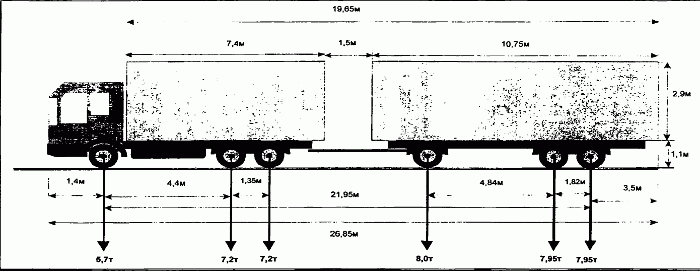 Вид сзади:ЗАЯВЛЕНИЕна получение специального разрешения на движение по автомобильным дорогам местного значения тяжеловесного и(или) крупногабаритного транспортного средства______________________________* Для российских владельцев транспортных средств.** В графе указывается полное наименование груза, основные характеристики, марка, модель, описание индивидуальной и транспортной тары (способ крепления).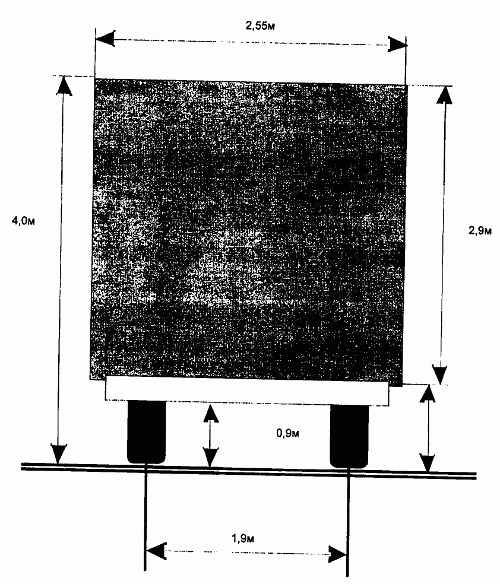 